MỤC LỤCMỞ ĐẦUMục đích tài liệuTài liệu được sử dụng để hướng dẫn chi tiết cách thao tác trên hệ “Hệ thống Tiếp nhận và xử lý Phản ánh kiến nghị” phân hệ xử lý PAKN.Đảm bảo tính tiện lợi và an toàn trong quá trình sử dụng hệ thống của người dùng.Phạm viTất cả các chức năng trên Hệ thống Bao gồm cán bộ xử lýCách sử dụng Xem từ trên xuống dưới theo từng mụcCác quy ước đánh máy Font chữ 13 Times New RomanTài liệu liên quan KhôngGiải thích từ ngữ và các chữ viết tắt TỔNG QUAN HỆ THỐNG 	Trang chủ 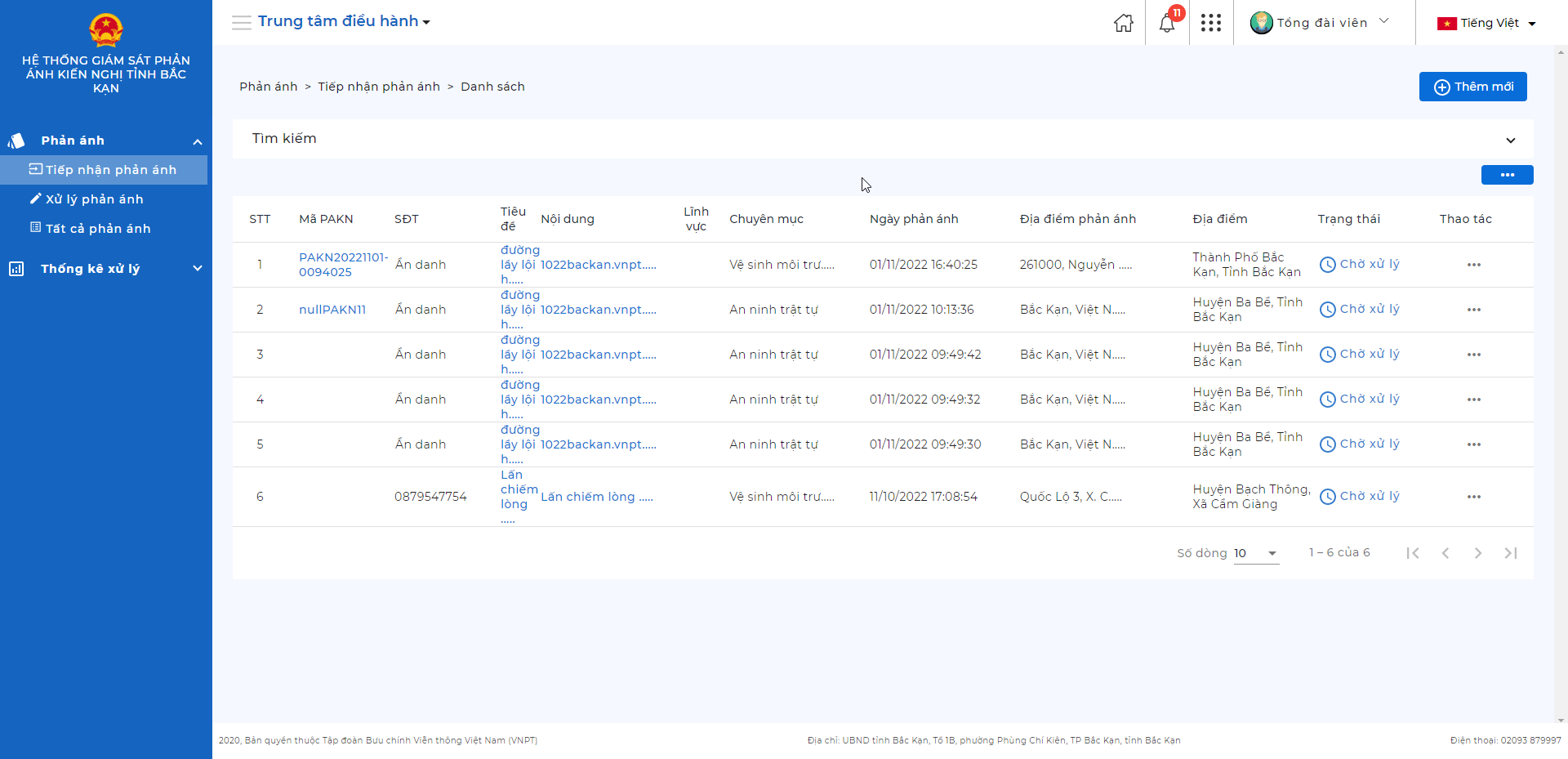 Menu dọc 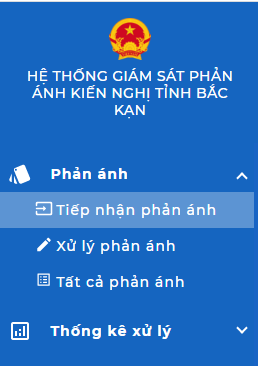 Menu Phản ánh gồm: Danh sách tiếp nhận PAKN, Danh sách xử lý PAKN, Tất cả PAKN Menu Thống kê xử lý: Thống kê PAKN theo định danh, trạng thái, …Đăng nhậpTruy cập vào hệ thống theo đường dẫn: https://xuly1022backan.vnptigate.vn/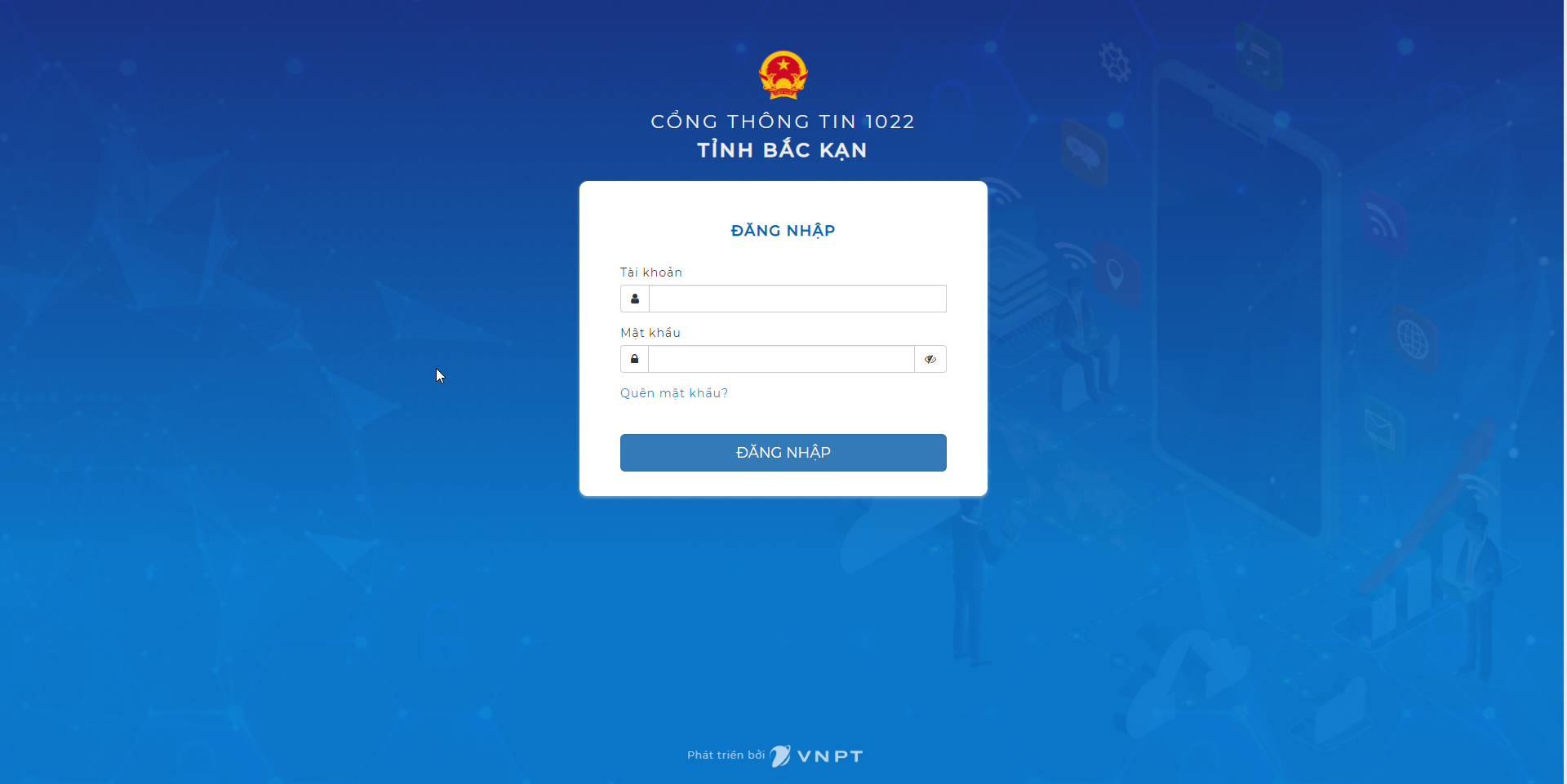 Người dùng nhập đầy đủ thông tin và chọn Đăng nhập, nếu thông tin tài khoản chính xác thì đăng nhập vào hệ thống thành công; ngược lại hiển thị cảnh báo.Tài khoản Tiếp nhận và xử lý PAKN được cấp theo tài liệu HDSD nàyĐăng xuất Người dùng muốn thoát khỏi hệ thống thì chọn nút Đăng xuất.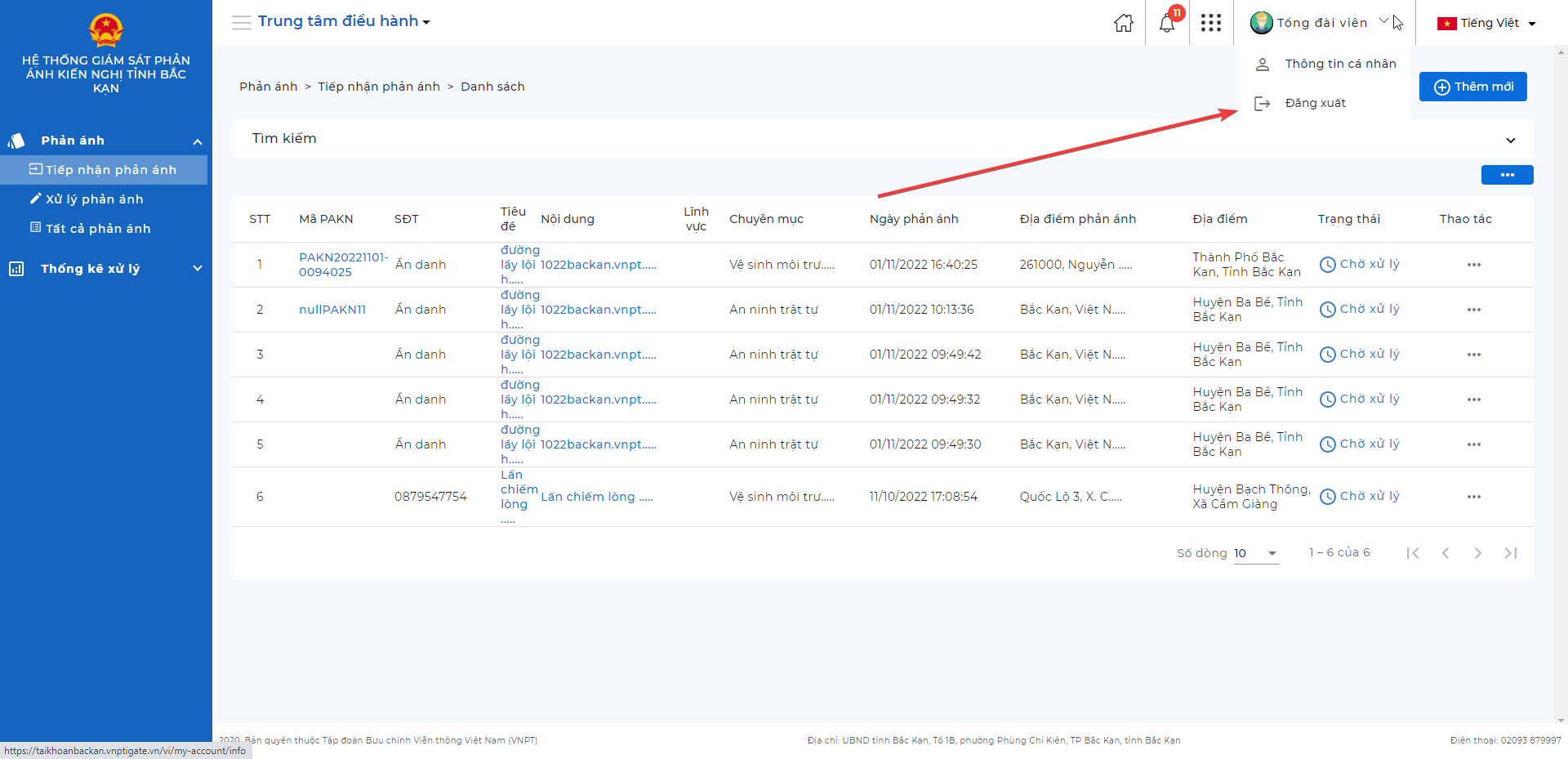 HƯỚNG DẪN SỬ DỤNG – DÀNH CHO CÁN BỘ TIẾP NHẬN PAKN CẤP TỈNHModule thêm mới PAKN Thêm mới PAKN trực tiếp trên hệ thống   Bước 1: Chọn nút thêm mới trên màn hình trang chủ 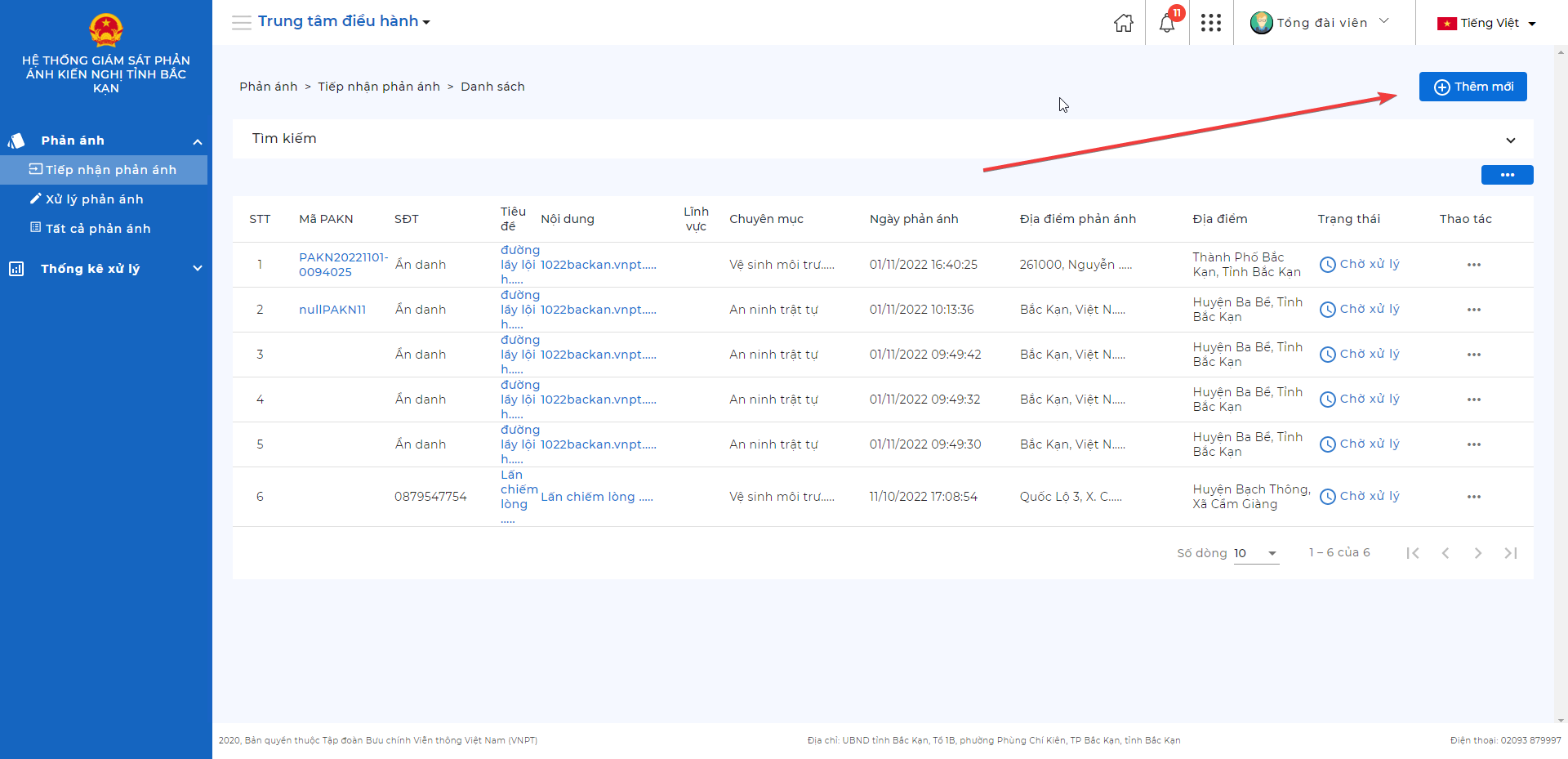 Bước 2: Điền đầy đủ thông tin để thêm mới PAKN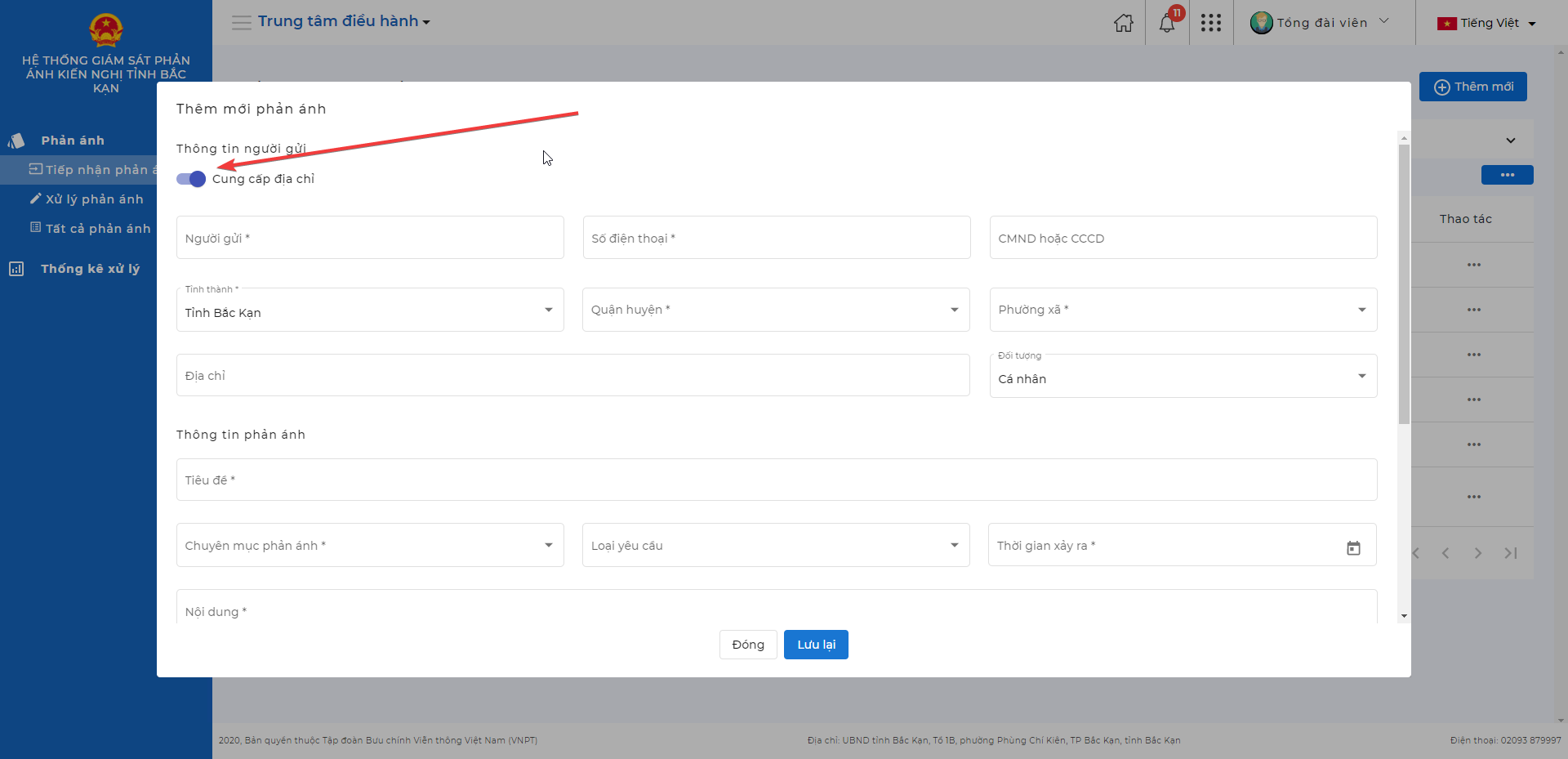 (Lưu ý: Cán bộ xử lý có thể tùy chọn cung cấp địa chỉ hoặc không cung cấp địa chỉ của người gửi Phản ánh)+ Thông tin người gửi bao gồm: Họ tên, Số điện thoại, CMND, Tỉnh thành, Quận huyện, Phường xã, Địa chỉ, Đối tượng, …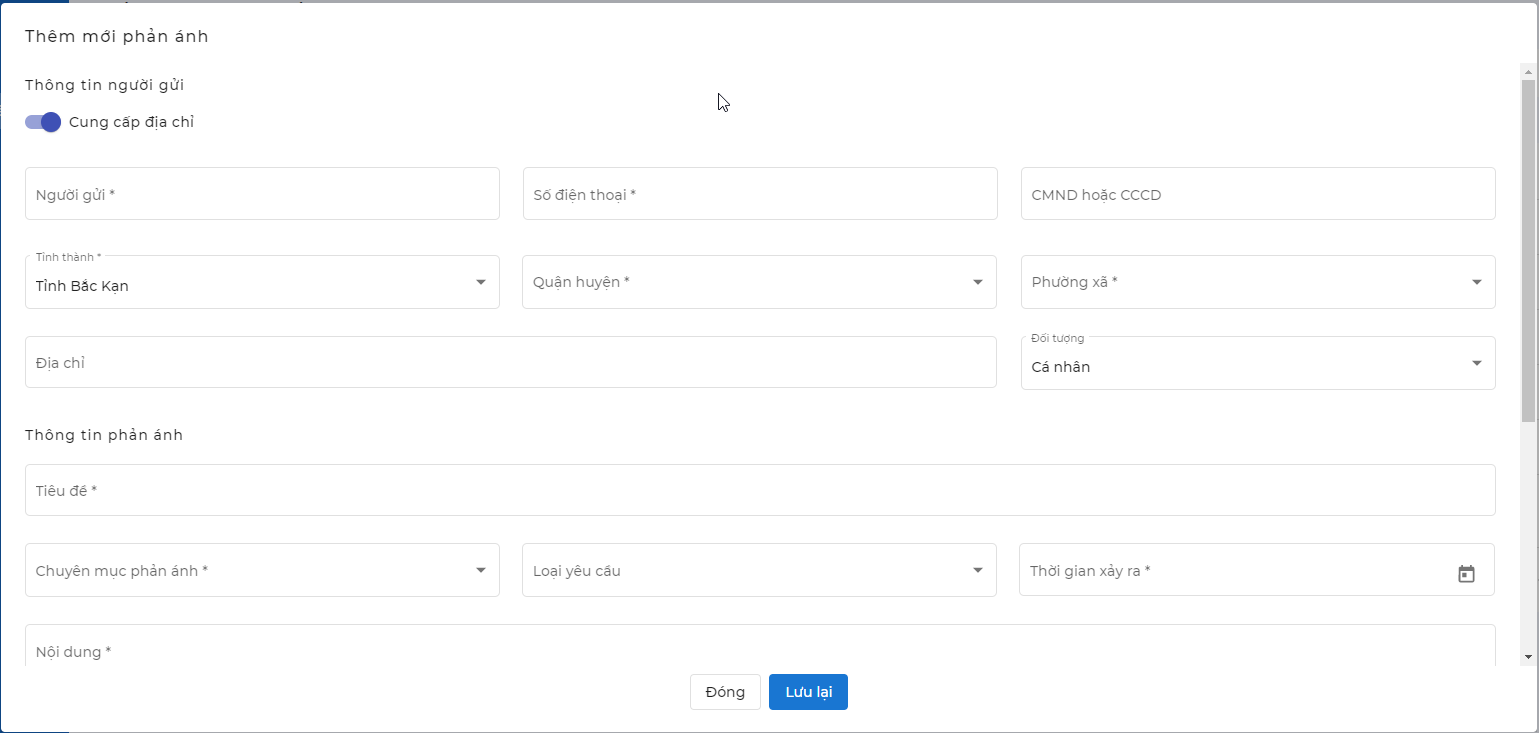 + Thông tin phản ánh bao gồm: Tiêu đề, Chuyên mục phản ánh, Thời gian xảy ra, Đơn vị bị phản, Nội dung, Địa điểm phản ánh, Gửi SMS, Công khai PAKN, Hình ảnh đính kèm, ...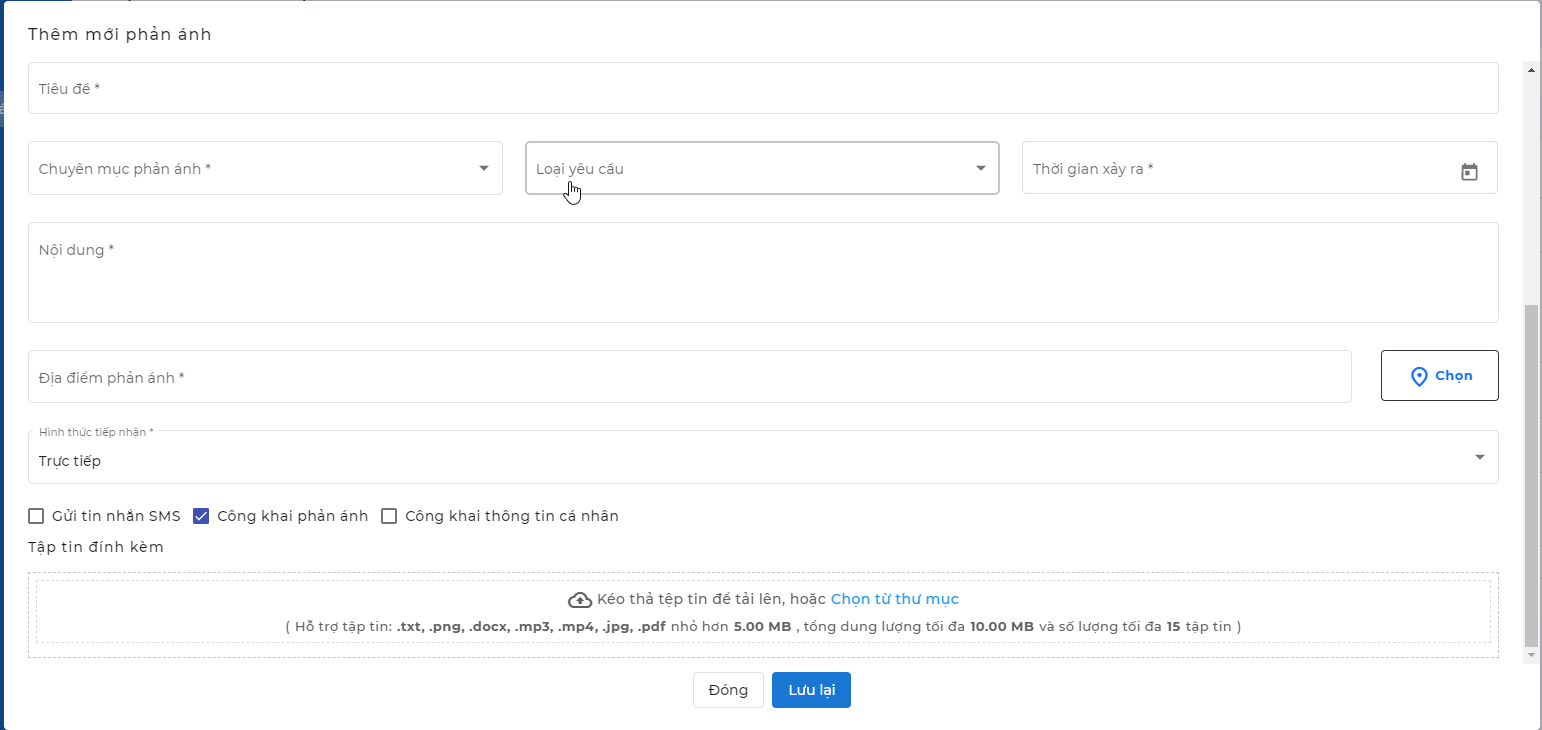 Bước 3: Chọn lưu lại để thêm mới, PAKN sẽ được thêm ngay vào danh sách chờ tiếp nhận 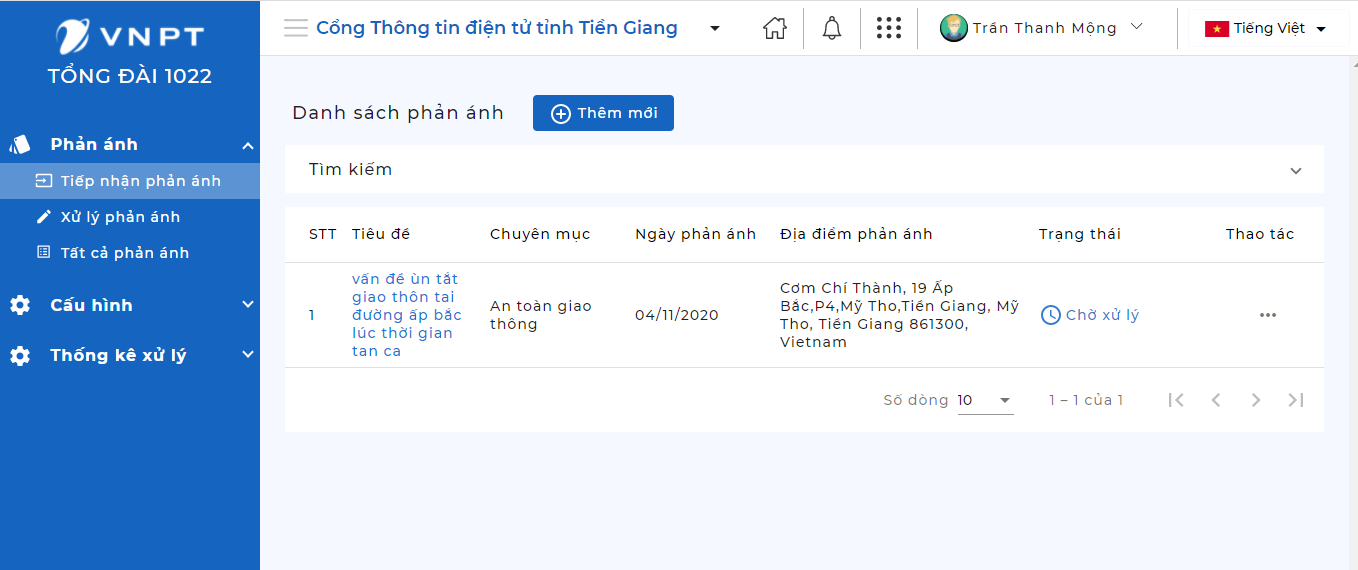 Module tiếp nhận PAKNTìm kiếm PAKN trong danh sách tiếp nhậnBước 1: Tại Menu phản ánh, chọn tiếp nhận phản ánh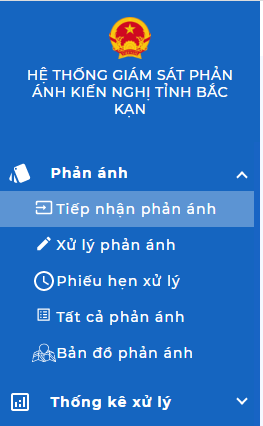 Bước 2: Nhập Click vào thanh tìm kiếm  thông tin cần tìm vào form tìm kiếm Bước 3: Chọn nút, tìm kiếm Giao diện kết quả tìm kiếm xuất hiện 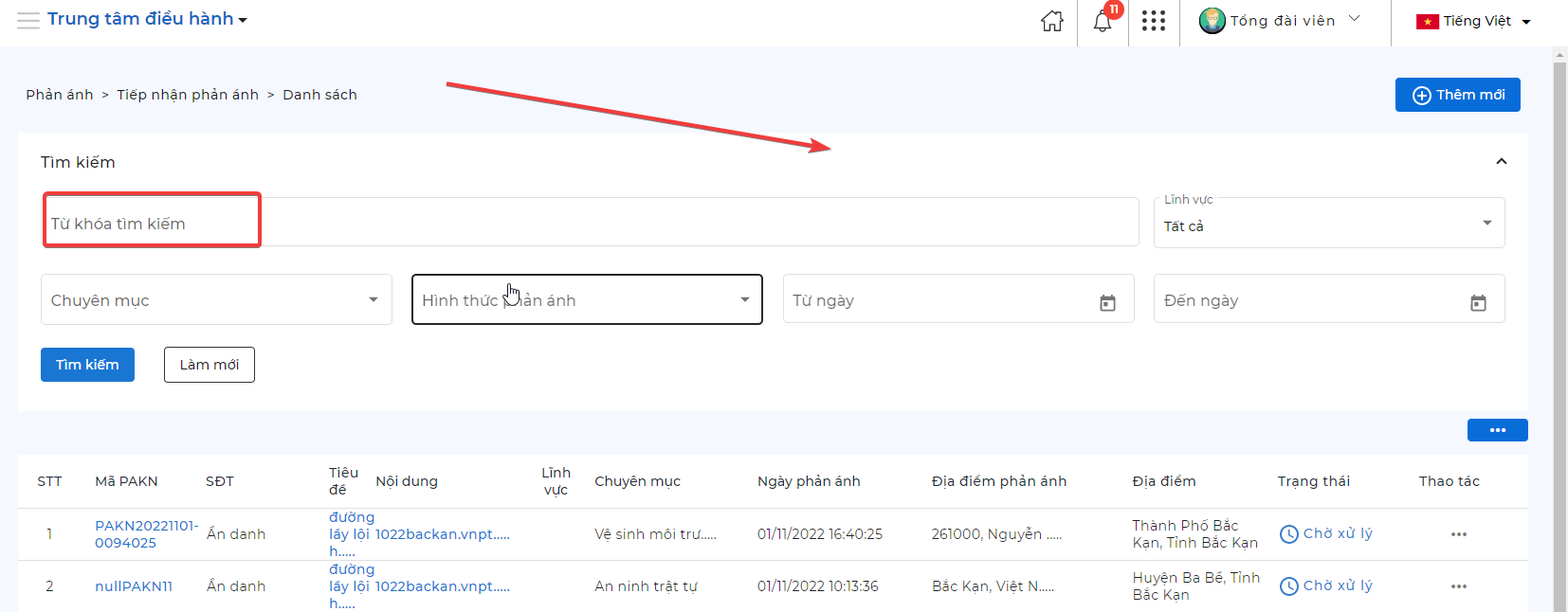 Cập nhật PAKN Chọn vào một PAKN bất kì trong danh sách, màn hình chi tiết hiện lên Bước 1: Chọn nút cập nhật PAKN Pop-up cập nhật phản ánh xuất hiện 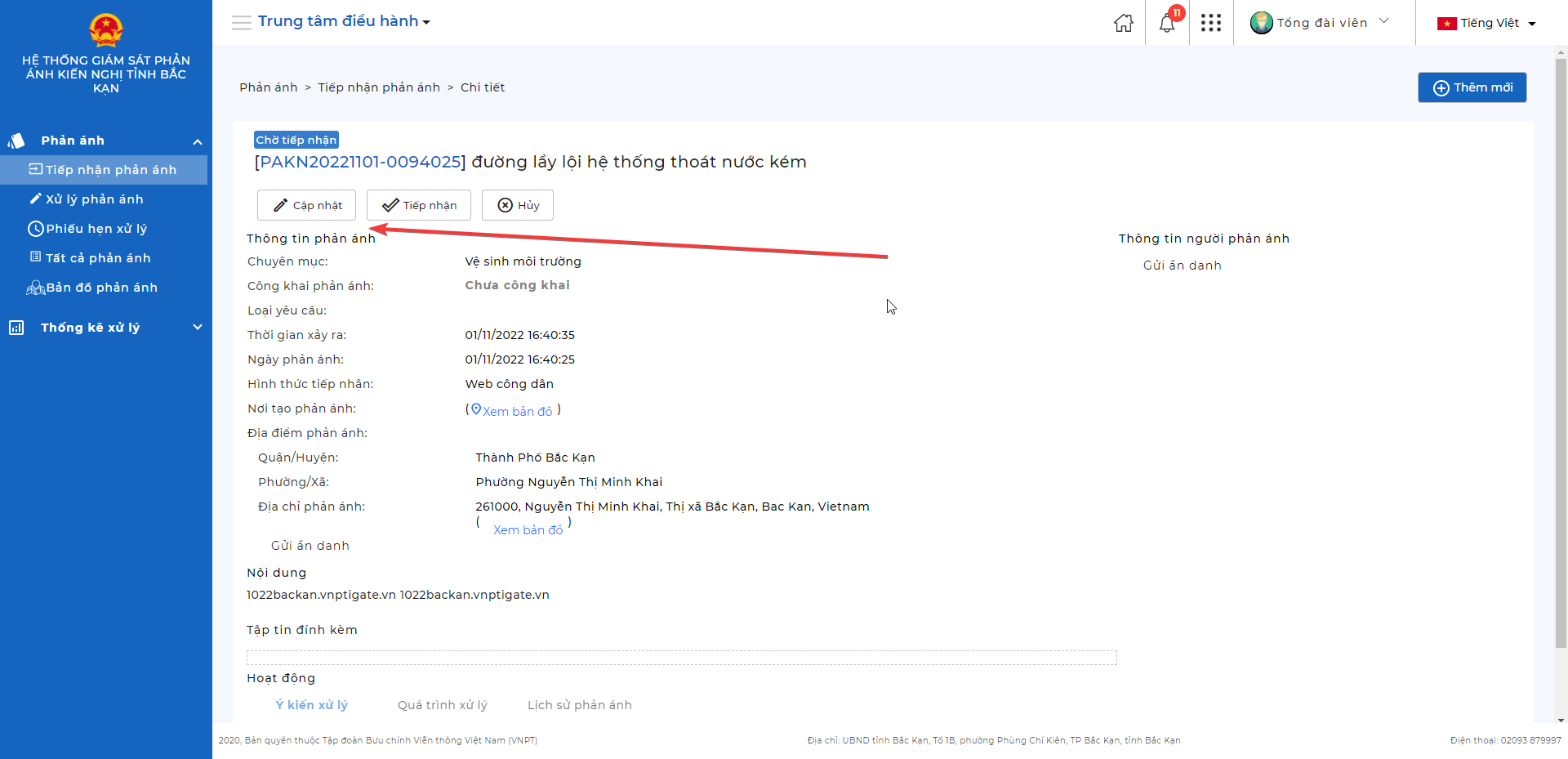 Bước 2: Thực hiện cập nhật thông tin Bước 3: Chọn nút cập nhật để lưu lại thông tin vừa chỉnh sửa Hủy PAKN Bước 1: Chọn nút hủy trong màn hình chi tiết PAKN, Pop-up hủy sẽ hiện lên 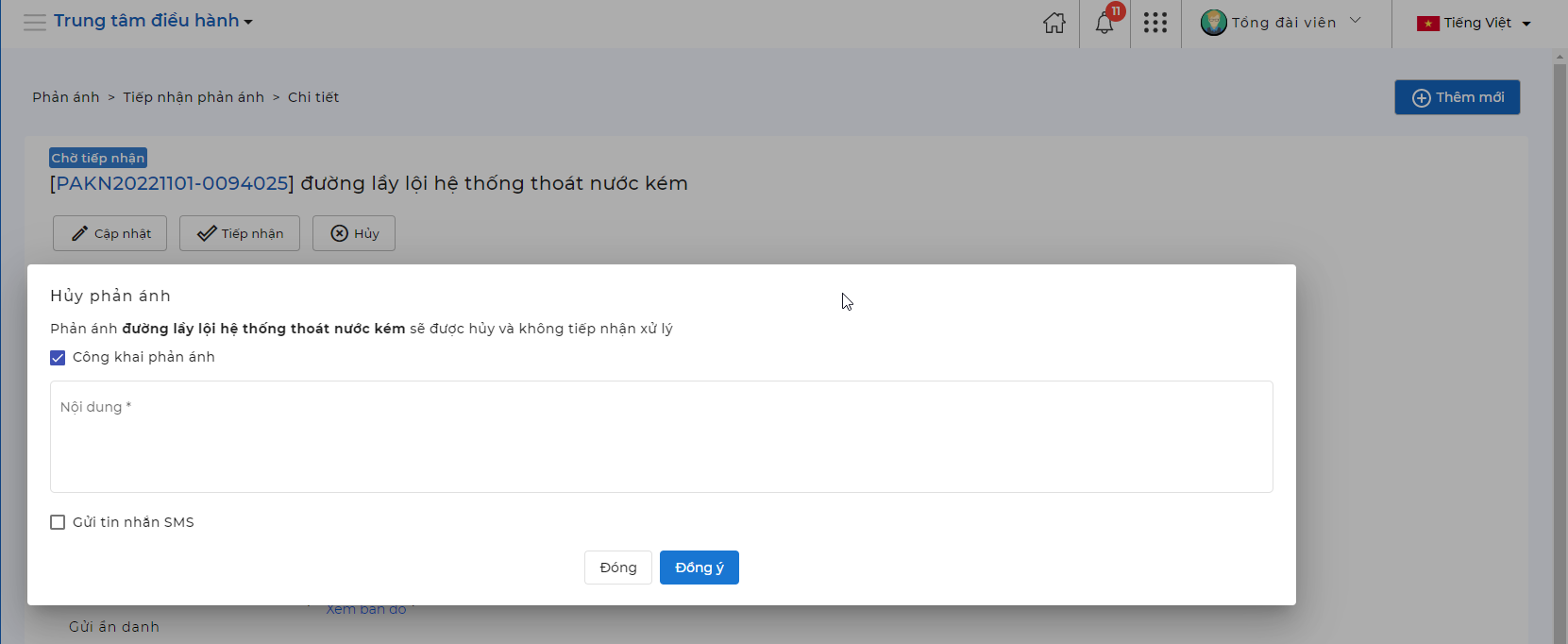 Bước 2: Điền thông tin vào pop-up + Gửi tin nhắn SMS: check vào để gửi SMS đến người gửi PAKN + Công khai phản ánh: check vào để công khai PAKN + Điền nội dung, lý do hủy PAKN Bước 3: Chọn nút đồng ý để hủy PAKN, PAKN sẽ được xóa khỏi danh sách tiếp nhận Tiếp nhận PAKN Bước 1: Chọn nút Tiếp nhận trong màn hình chi tiết PAKN, Pop-up tiếp nhận sẽ hiện lên 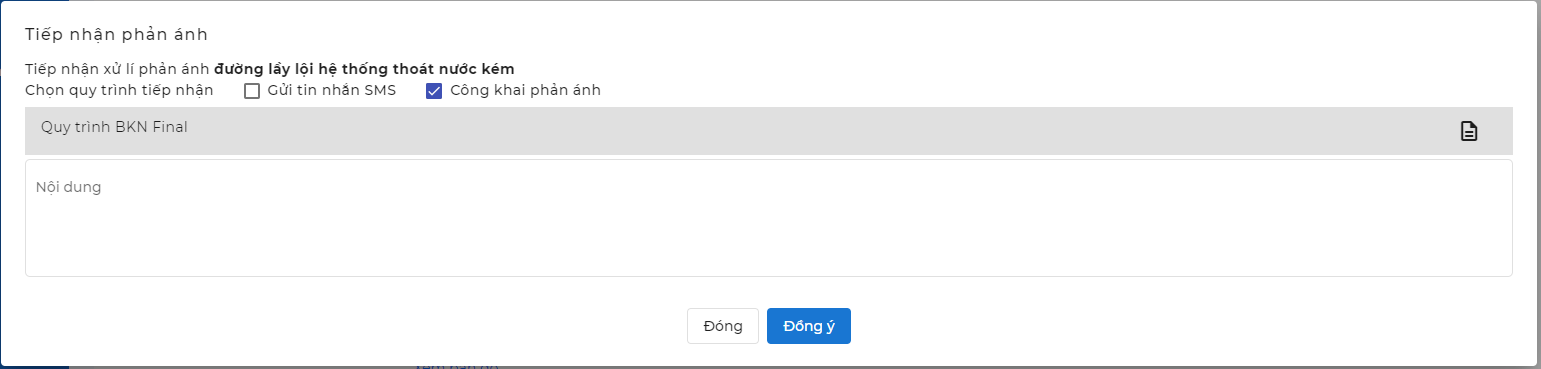 + Gửi tin nhắn SMS: check vào để gửi SMS đến người gửi PAKN + Công khai phản ánh: check vào để công khai PAKN + Điền nội dung, ghi chú tiếp nhận PAKN  Bước 2: Chọn quy trình + Chọn biểu tượng   xem cái bước quy trình 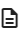 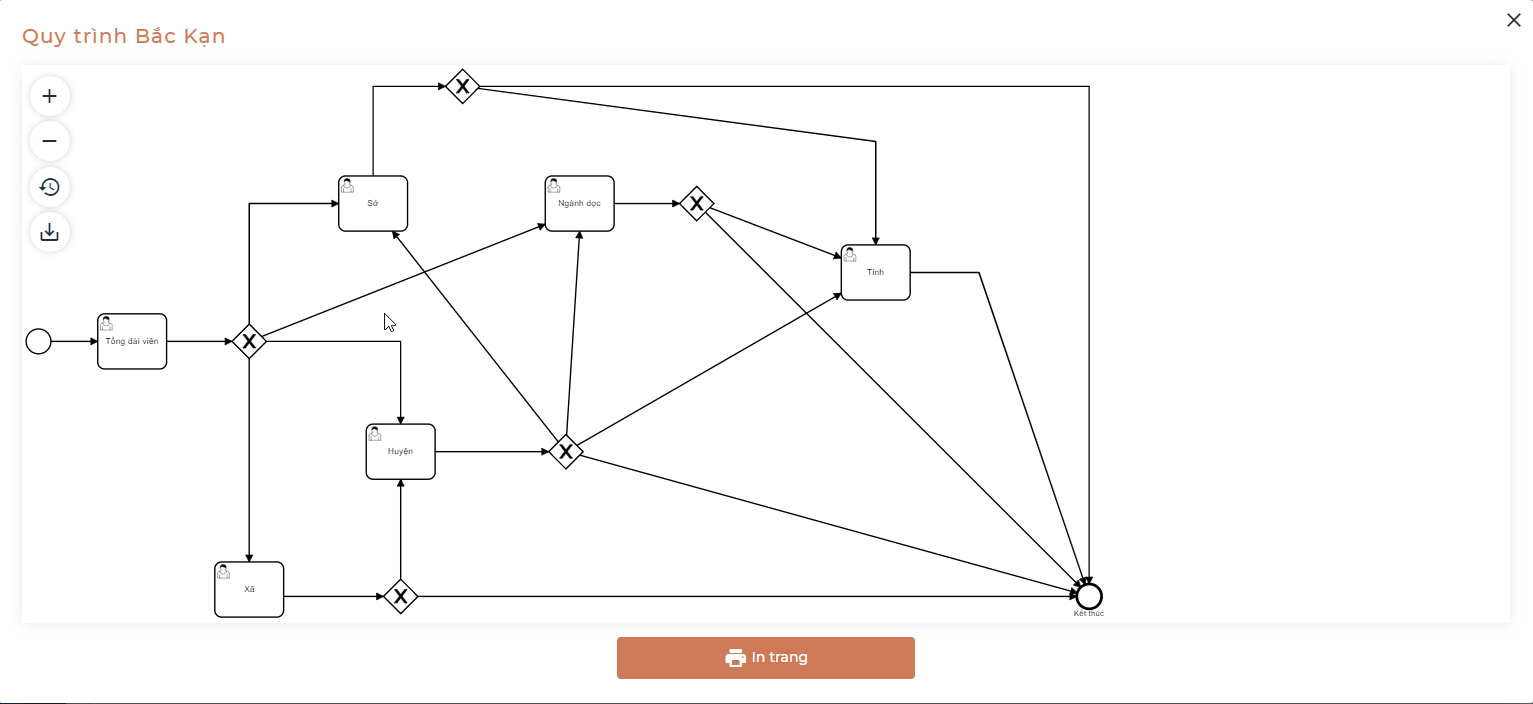 + Chọn quy trình  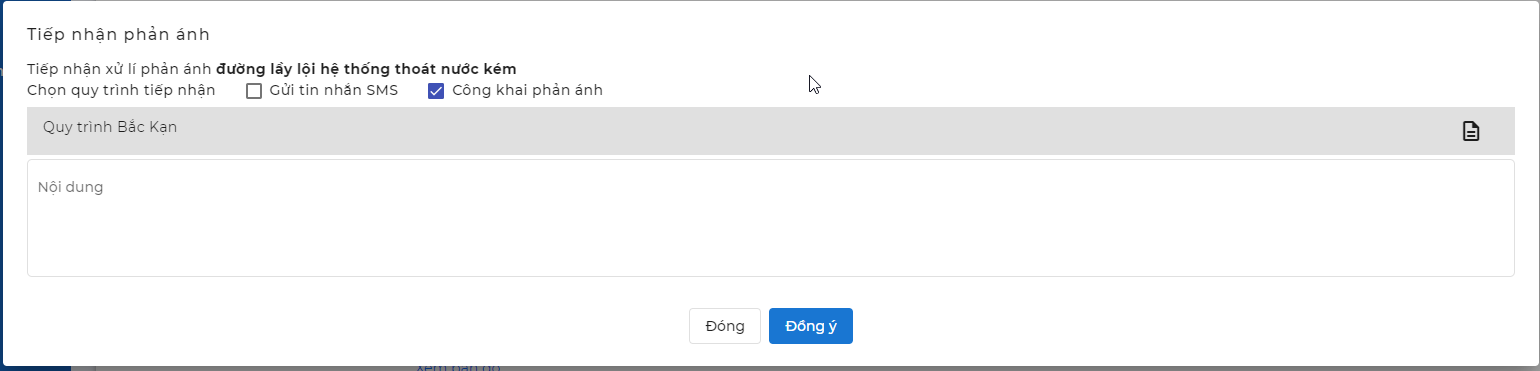 Bước 3: Chọn nút đồng ý để thực hiện tiếp nhận PAKN, PAKN sẽ được chuyển sang danh sách chờ xử lý 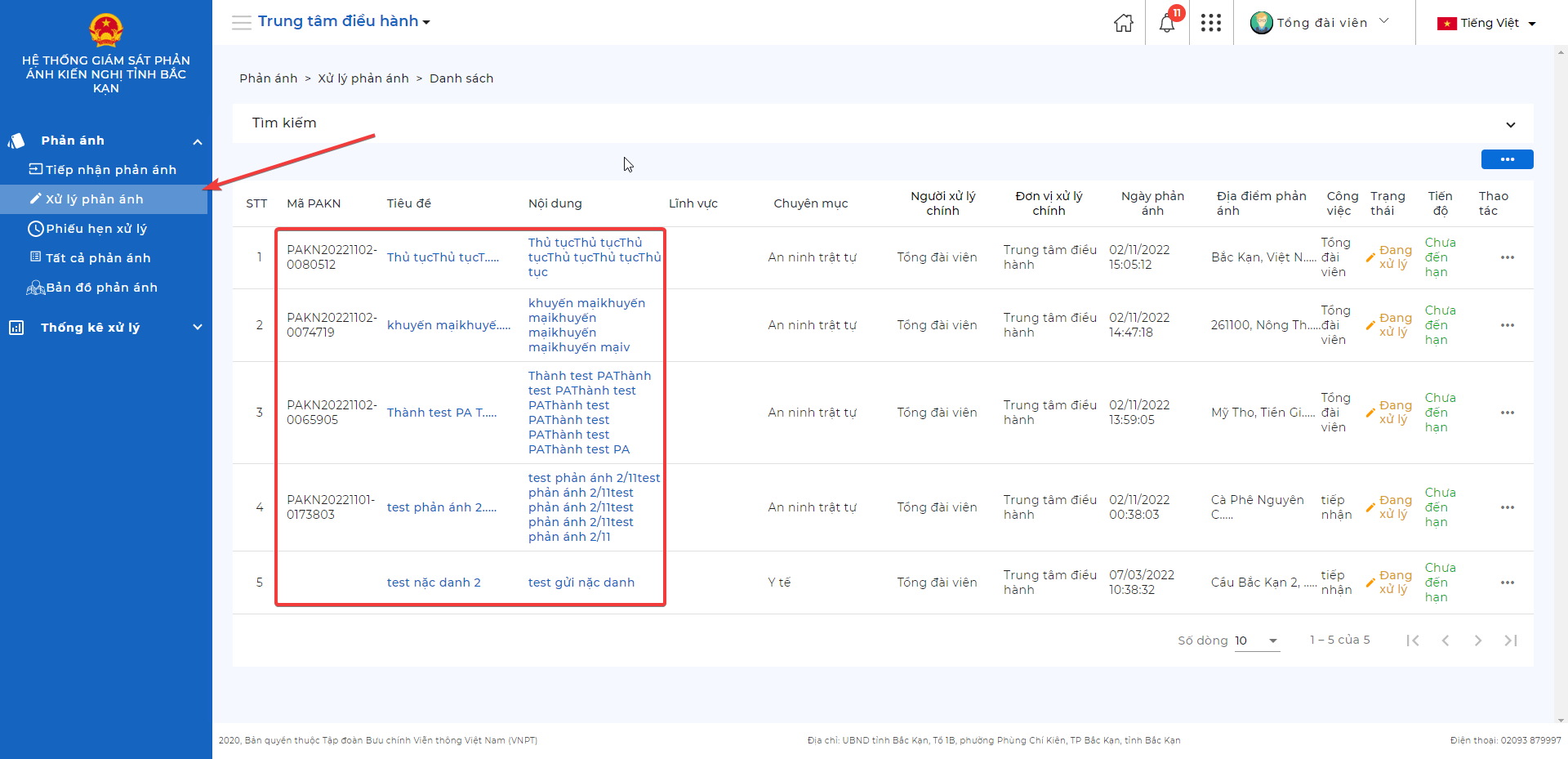 Chuyển PAKN đến cơ quan/ban ngành Bước 1 : Tại tài khoản cán bộ xử lý, chọn vào menu “Xử lý phản ánh ”Bước 2.  Chọn 1 phản ánh bất kì tại menu xử lý , chọn nút Chuyển xử lý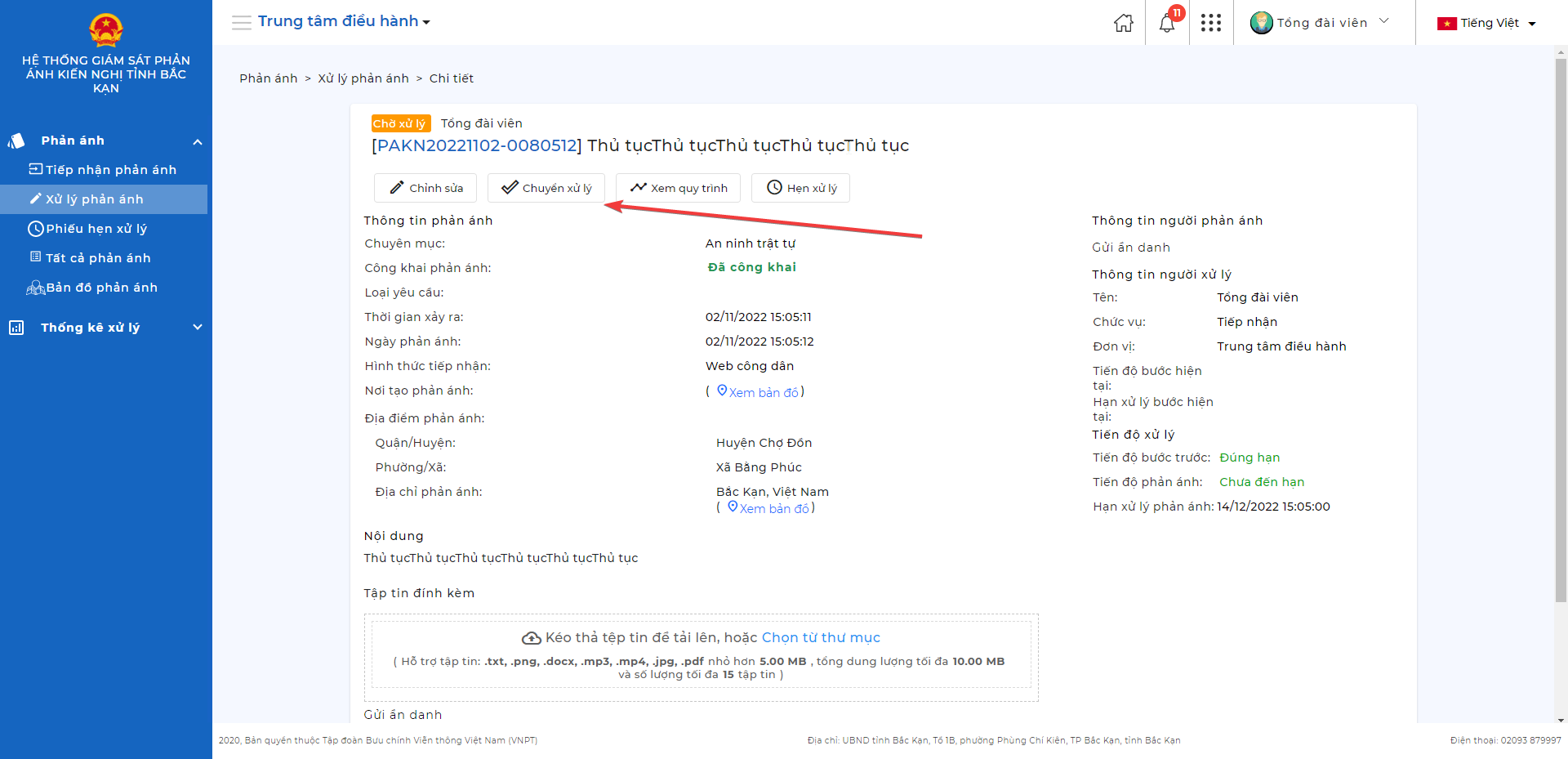 (Lưu ý: trường hợp Cán bộ xử lý viên cập nhật thông tin PAKN thì thao tác nút Chỉnh sửa như mục 2)Cán bộ xử lý viên lưu ý bước Chuyển xử lý sẽ thực hiện chuyển xử lý PAKN đến Cơ quan/đơn vị theo thẩm quyền xử lý 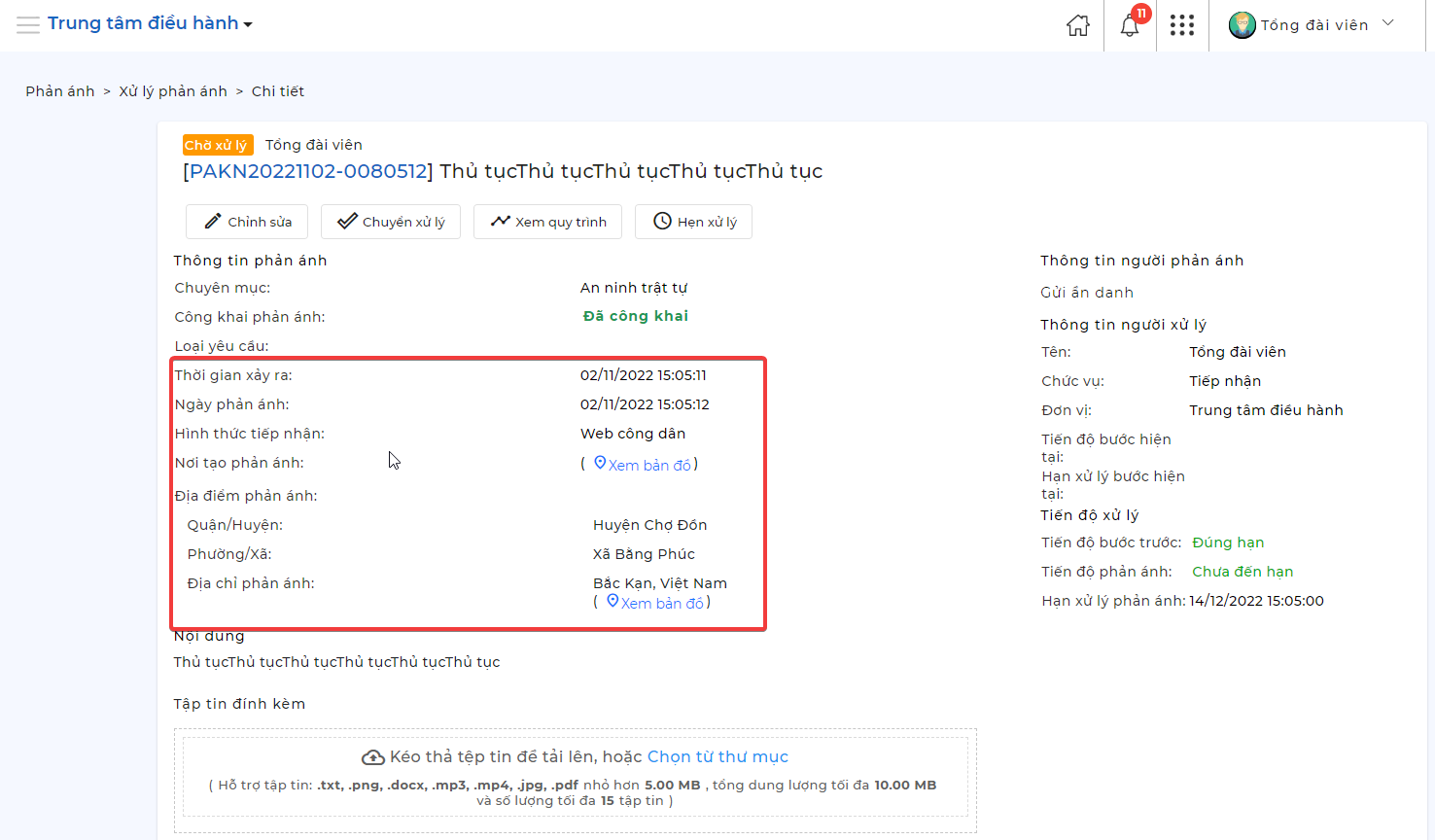 Bước 3: Cán bộ xử lý viên cập nhật thông tin chọn cấp đơn vị cần chuyển PAKN đến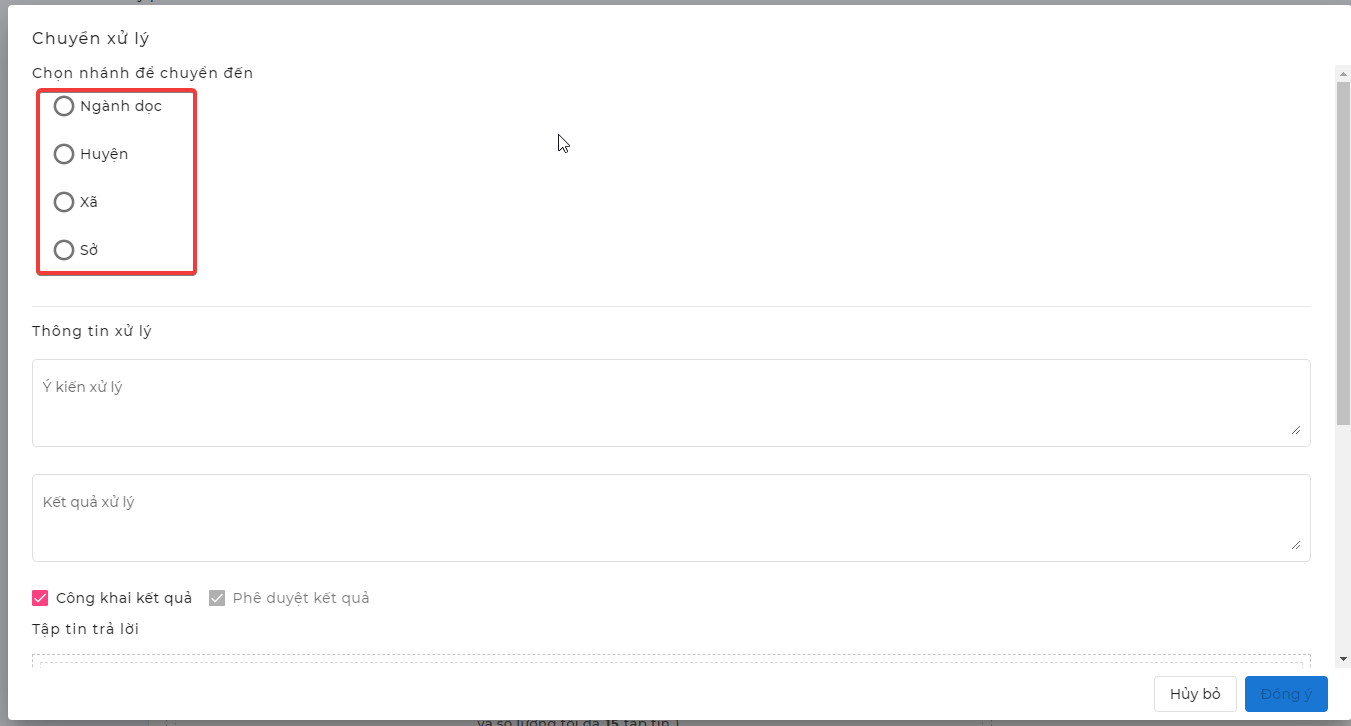 Bước 3.1: Trường hợp PAKN chuyển đơn vị cấp xã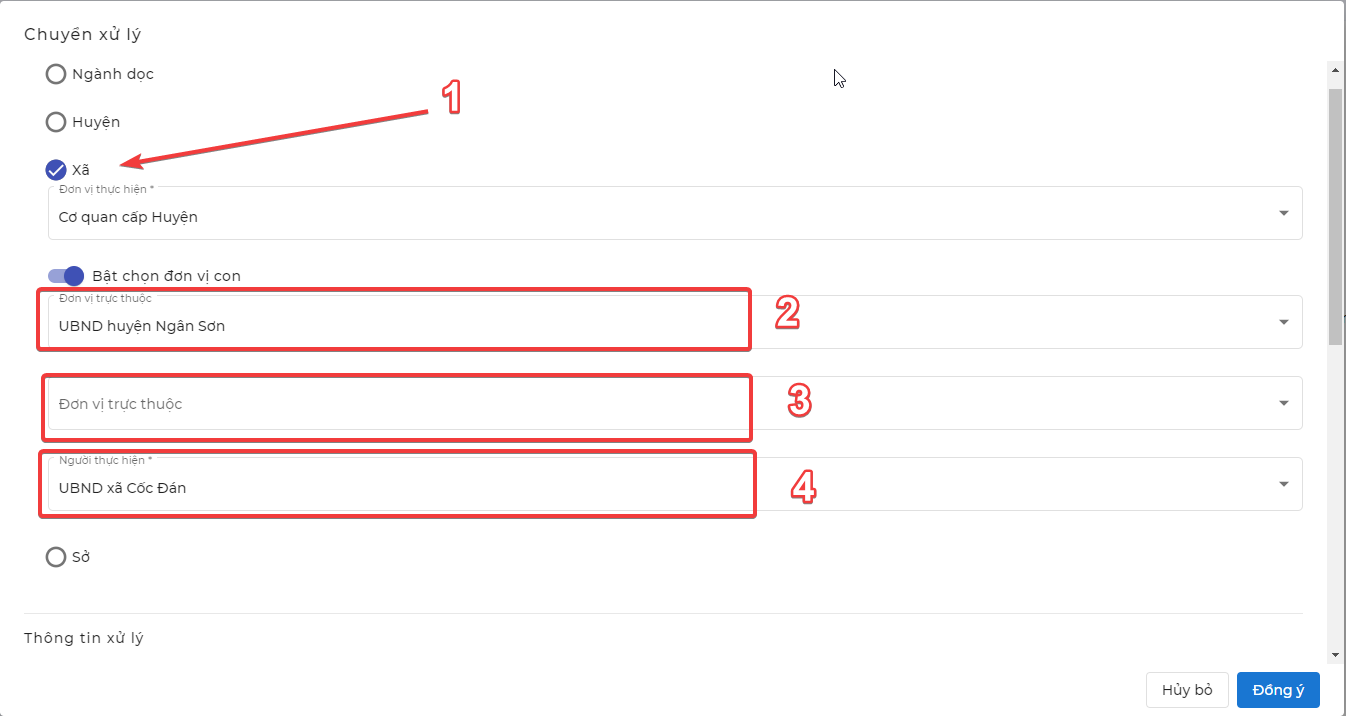 Chọn cấp xã (1)Chọn đơn vị cấp huyện cần chuyển PAKN (2)Chọn đơn vị cấp Xã/Phòng ban xử lý PAKN(3)Chọn tài khoản xử lý PAKN của đơn vị (4)Sau đó Cán bộ xử lý viên cập nhật các Thông tin xử lý (tùy chọn nhập)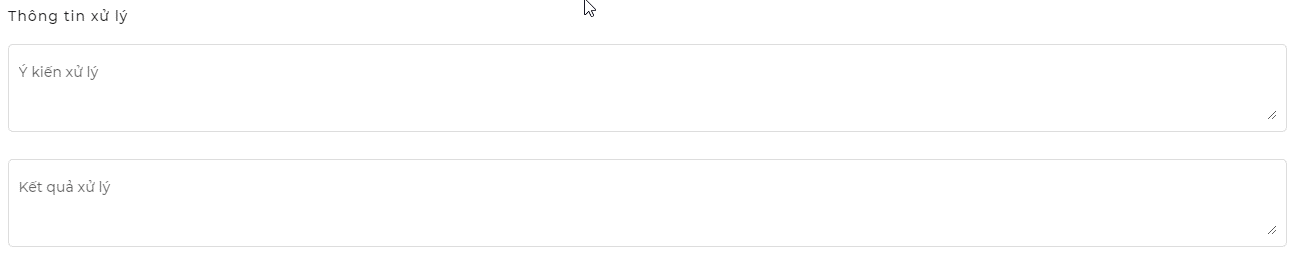 Và thực nhấn nút Đồng ý sau khi đã chọn đơn vị và thông tin xử lý PAKN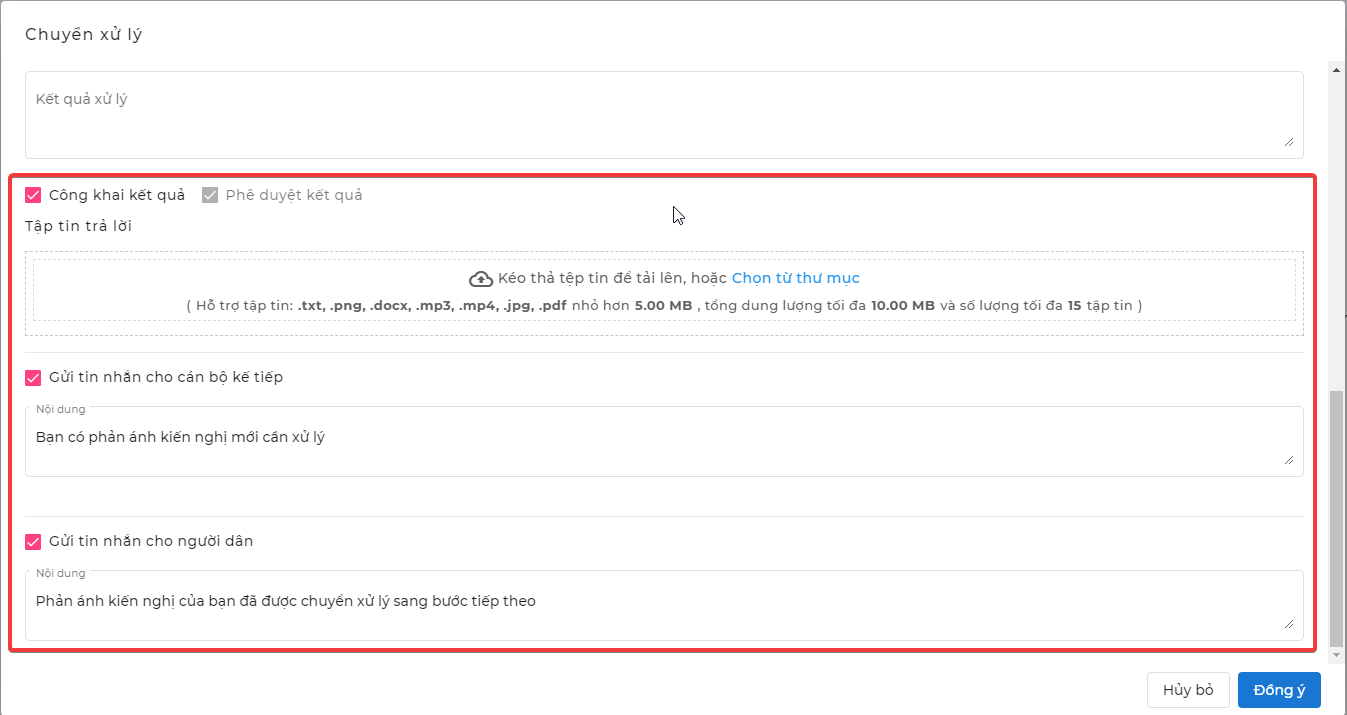 Bước 3.2: Trường hợp chuyển PAKN đến cấp huyện: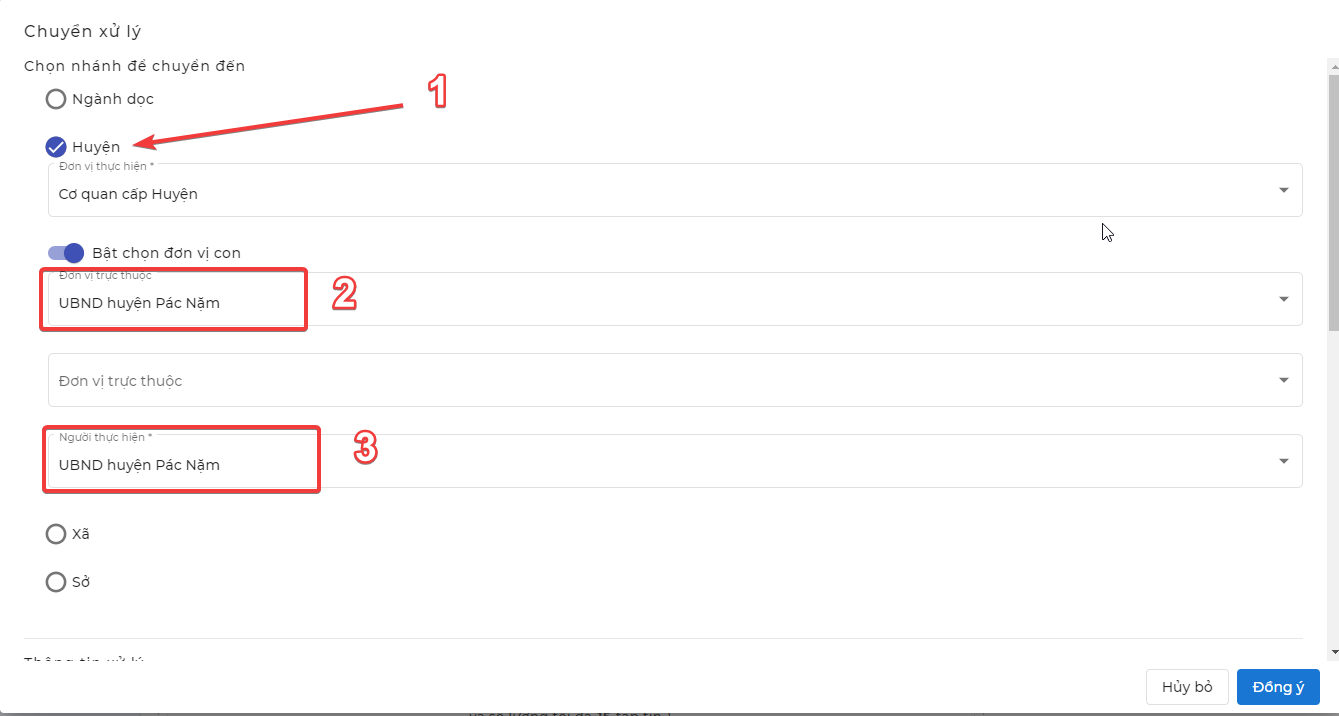 Chọn cấp huyện (1)Chọn đơn vị cấp huyện cần chuyển PAKN (2)Chọn tài khoản xử lý PAKN của đơn vị (3)Sau đó Cán bộ xử lý viên cập nhật các Thông tin xử lý (tùy chọn nhập)Và thực nhấn nút Đồng ý sau khi đã chọn đơn vị và thông tin xử lý PAKNBước 3.3: Trường hợp gửi PAKN đến cấp Sở/Ban ngành cấp tỉnh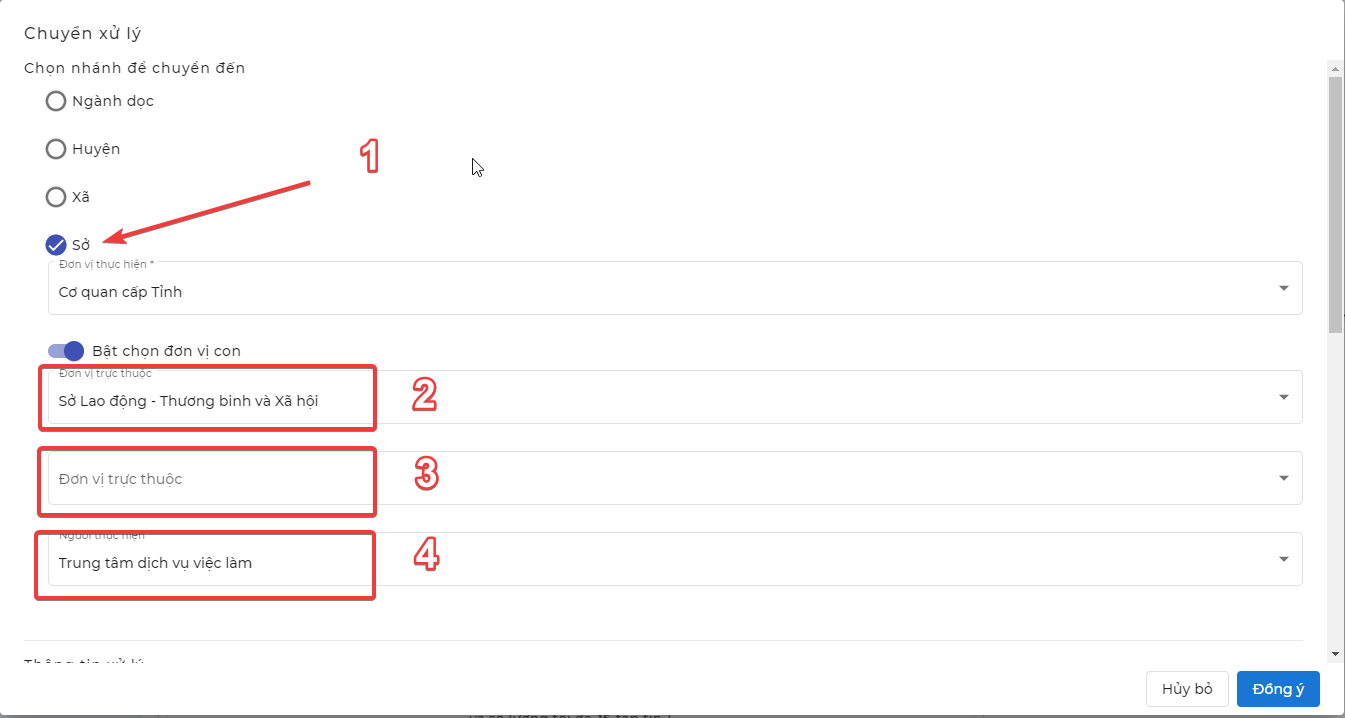 Chọn cấp Sở/Ban ngành (1)Chọn đơn vị cấp Sở/Ban ngành cần chuyển PAKN (2)Chọn Đơn vị trực thuộc của đơn vị đó (tùy chọn nếu gửi trực tiếp đến đơn vị con (3)Chọn tài khoản xử lý PAKN của đơn vị (4)Sau đó Cán bộ xử lý viên cập nhật các Thông tin xử lý (tùy chọn nhập)Và thực nhấn nút Đồng ý sau khi đã chọn đơn vị và thông tin xử lý PAKNBước 3.4: Trường hợp gửi PAKN đến các Cơ quan TW đóng trên địa bàn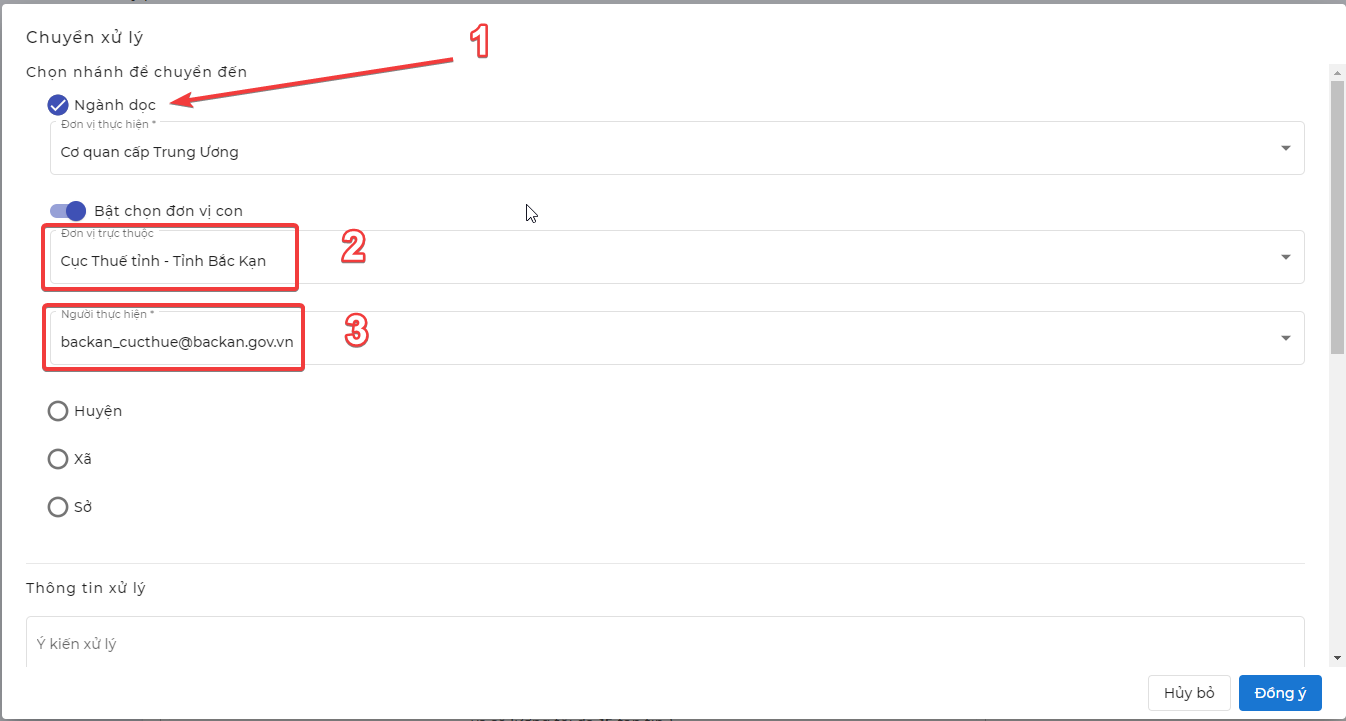 Chọn cấp Ngành dọc (1)Chọn đơn vị cấp Ngành dọc cần chuyển PAKN (2)Chọn tài khoản xử lý PAKN của đơn vị (3)Sau đó Cán bộ xử lý viên cập nhật các Thông tin xử lý (tùy chọn nhập)Và thực nhấn nút Đồng ý sau khi đã chọn đơn vị và thông tin xử lý PAKNHƯỚNG DẪN SỬ DỤNG – DÀNH CHO CÁN BỘ XỬ LÝ PAKN TẠI CÁC CƠ QUAN, ĐƠN VỊModule Xử lý PAKN Xem danh sách xử lý PAKNTìm kiếm PAKN trong danh sách Bước 1. Tại Menu phản ánh, chọn xử lý phản ánh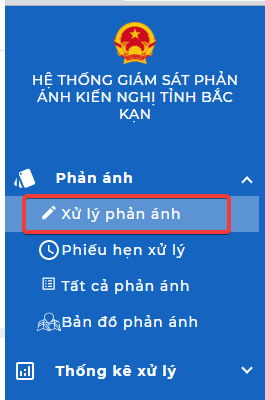 Bước 2: Nhập Click vào thanh tìm kiếm thông tin cần tìm vào form tìm kiếm Bước 3: Chọn nút, tìm kiếm Giao diện kết quả tìm kiếm xuất hiện Cập nhật thông tin PAKN Chọn vào một PAKN bất kì trong danh sách, màn hình chi tiết hiện lên Bước 1: Chọn nút cập nhật PAKN Pop-up cập nhật phản ánh xuất hiện Bước 2: Thực hiện cập nhật thông tin Bước 3: Chọn nút cập nhật để lưu lại thông tin vừa chỉnh sửa Xem quy trình PAKN Chọn nút                                                                                                                                   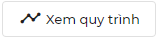 	Pop up cấu hình quy trình sẽ xuất hiện toàn bộ quy trình và đánh dấu bước xử lý hiện tại Xử lý PAKN Cơ quan cấp Xã/Phường/Thị trấn     Bước 1: Chọn nút Chuyển xử lý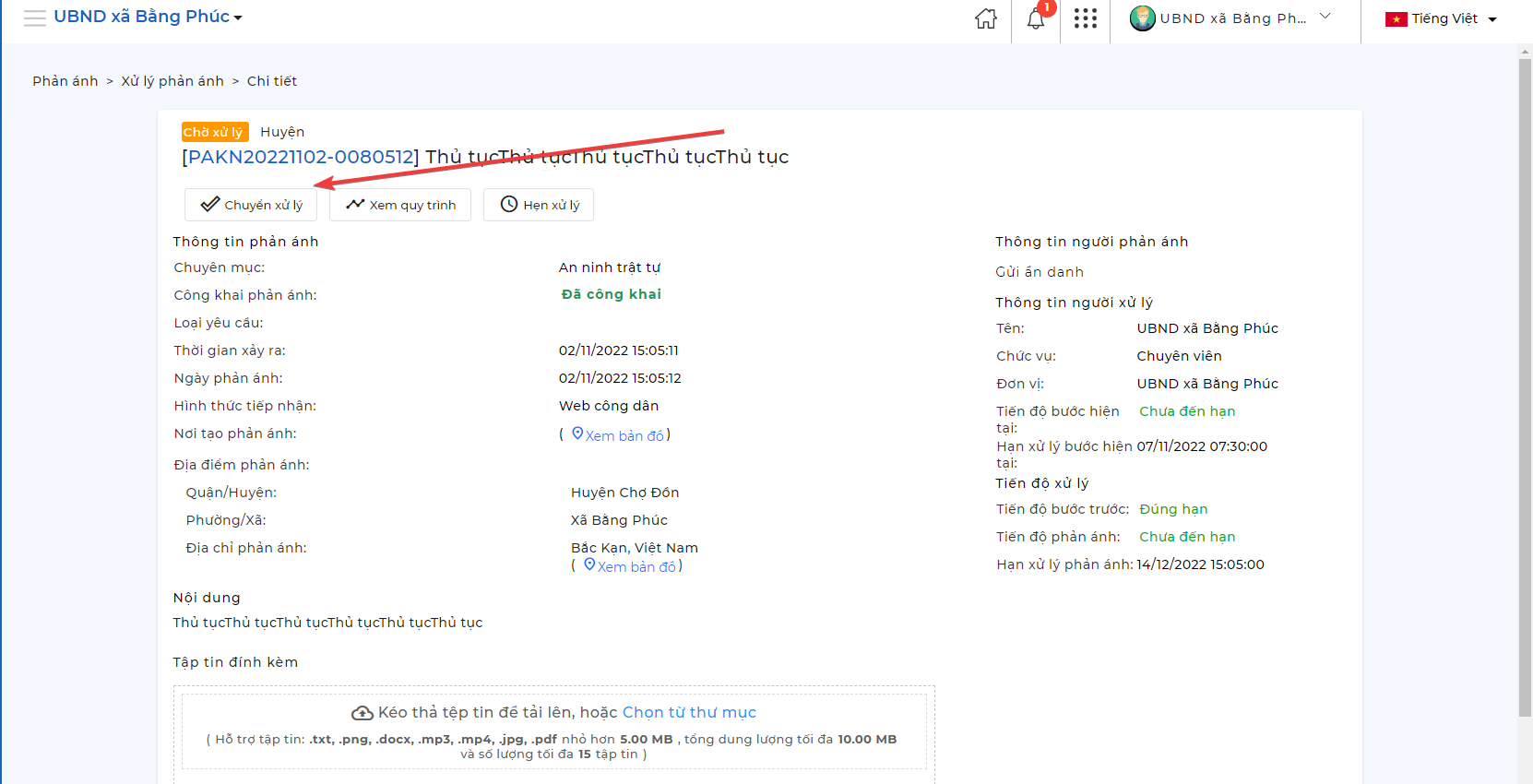      Pop-up cập nhật kêt quả hiển thị 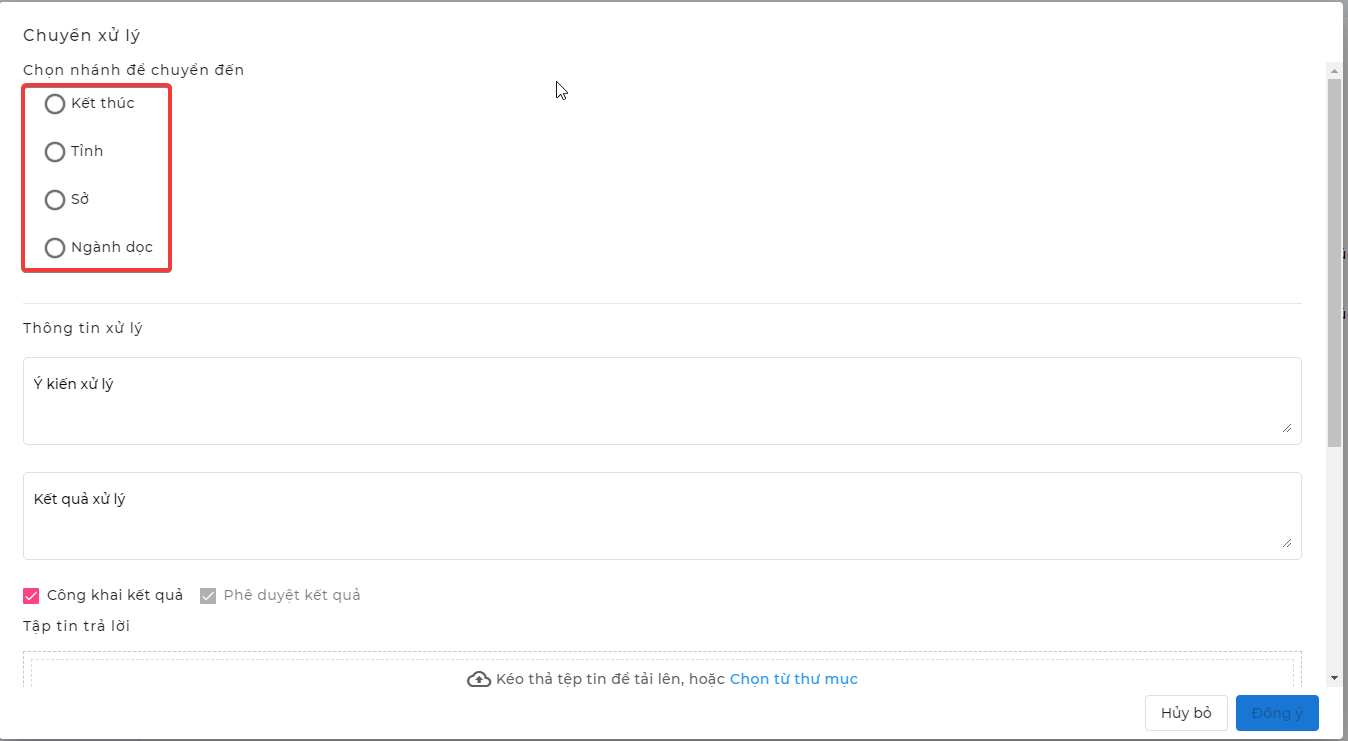 Bước 2: Trường hợp chọn Kết thúc PAKN – chọn nút Kết thúc và nhấn Đồng ýSau đó Cán bộ viên cập nhật các Thông tin xử lý (Ý kiến xử lý và Kết quả xử lý)Sau đó Cán bộ viên cập nhật các Thông tin xử lý (Ý kiến xử lý và Kết quả xử lý)Và thực nhấn nút Đồng ý sau khi đã chọn đơn vị và thông tin xử lý PAKNBước 3.1: Trường hợp chuyển PAKN đến cấp huyện:Chọn cấp huyện (1)Chọn đơn vị cấp huyện cần chuyển PAKN (2)Chọn tài khoản xử lý PAKN của đơn vị (3)Sau đó Cán bộ xử lý viên cập nhật các Thông tin xử lý (tùy chọn nhập)Và thực nhấn nút Đồng ý sau khi đã chọn đơn vị và thông tin xử lý PAKNBước 3.2: Trường hợp gửi PAKN đến cấp Sở/Ban ngành cấp tỉnhChọn cấp Sở/Ban ngành (1)Chọn đơn vị cấp Sở/Ban ngành cần chuyển PAKN (2)Chọn Đơn vị trực thuộc của đơn vị đó (tùy chọn nếu gửi trực tiếp đến đơn vị con (3)Chọn tài khoản xử lý PAKN của đơn vị (4)Sau đó Cán bộ xử lý viên cập nhật các Thông tin xử lý (tùy chọn nhập)Và thực nhấn nút Đồng ý sau khi đã chọn đơn vị và thông tin xử lý PAKNBước 3.3: Trường hợp gửi PAKN đến các Cơ quan TW đóng trên địa bànChọn cấp Ngành dọc (1)Chọn đơn vị cấp Ngành dọc cần chuyển PAKN (2)Chọn tài khoản xử lý PAKN của đơn vị (3)Sau đó Cán bộ xử lý viên cập nhật các Thông tin xử lý (tùy chọn nhập)Và thực nhấn nút Đồng ý sau khi đã chọn đơn vị và thông tin xử lý PAKNCơ quan cấp Huyện/Thành phố     Bước 1: Chọn nút Chuyển xử lý     Pop-up cập nhật kêt quả hiển thị Bước 2: Trường hợp chọn Kết thúc PAKN – chọn nút Kết thúc và nhấn Đồng ýSau đó Cán bộ viên cập nhật các Thông tin xử lý (Ý kiến xử lý và Kết quả xử lý)Sau đó Cán bộ viên cập nhật các Thông tin xử lý (Ý kiến xử lý và Kết quả xử lý)Và thực nhấn nút Đồng ý sau khi đã chọn đơn vị và thông tin xử lý PAKNBước 3.1: Trường hợp gửi PAKN đến cấp Sở/Ban ngành cấp tỉnhChọn cấp Sở/Ban ngành (1)Chọn đơn vị cấp Sở/Ban ngành cần chuyển PAKN (2)Chọn Đơn vị trực thuộc của đơn vị đó (tùy chọn nếu gửi trực tiếp đến đơn vị con (3)Chọn tài khoản xử lý PAKN của đơn vị (4)Sau đó Cán bộ xử lý viên cập nhật các Thông tin xử lý (tùy chọn nhập)Và thực nhấn nút Đồng ý sau khi đã chọn đơn vị và thông tin xử lý PAKNBước 3.3: Trường hợp gửi PAKN đến các Cơ quan TW đóng trên địa bànChọn cấp Ngành dọc (1)Chọn đơn vị cấp Ngành dọc cần chuyển PAKN (2)Chọn tài khoản xử lý PAKN của đơn vị (3)Sau đó Cán bộ xử lý viên cập nhật các Thông tin xử lý (tùy chọn nhập)Và thực nhấn nút Đồng ý sau khi đã chọn đơn vị và thông tin xử lý PAKNBước 3.3: Trường hợp gửi PAKN đến UBND tỉnh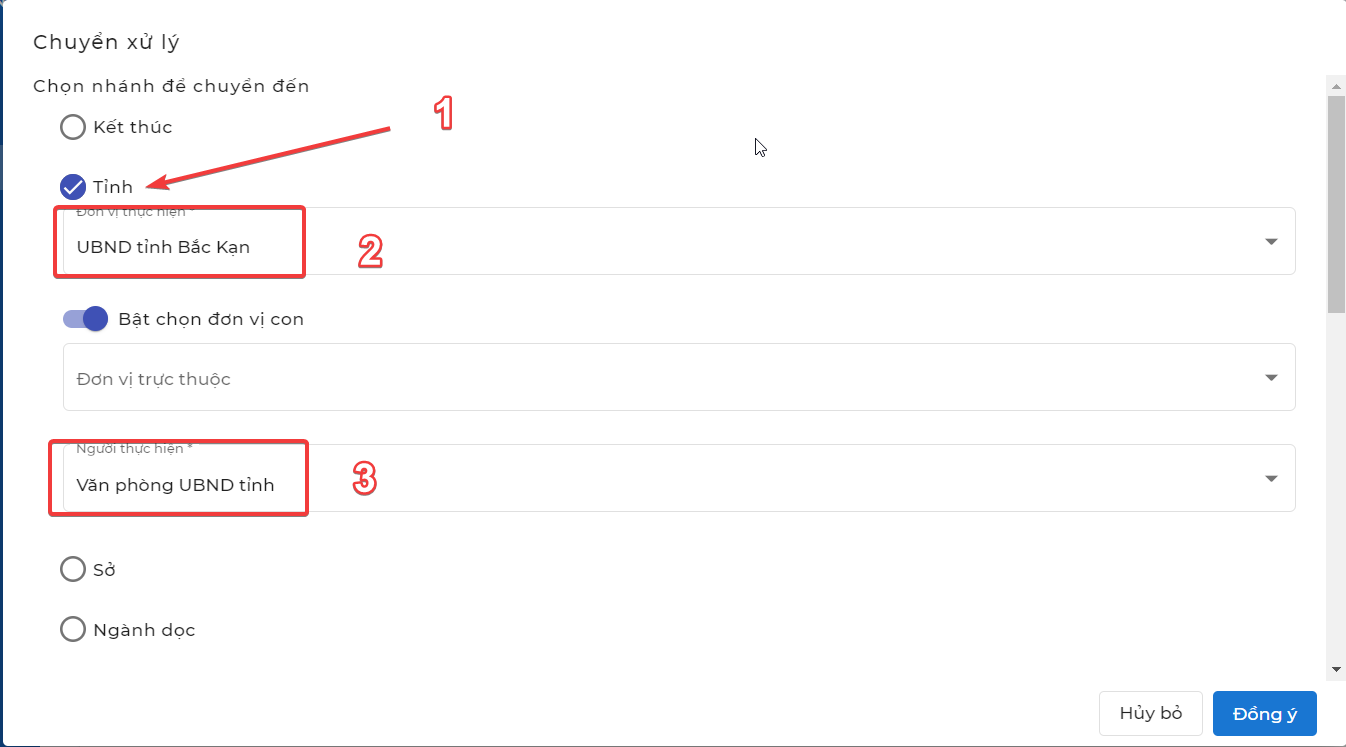 Chọn cấp Tỉnh (1)Chọn UBND tỉnh cần chuyển PAKN (2)Chọn tài khoản xử lý PAKN của đơn vị (3)Sau đó Cán bộ xử lý viên cập nhật các Thông tin xử lý (tùy chọn nhập)Và thực nhấn nút Đồng ý sau khi đã chọn đơn vị và thông tin xử lý PAKNCơ quan cấp Sở/Ban/Ngành cấp tỉnh     Bước 1: Chọn nút Chuyển xử lý     Pop-up cập nhật kêt quả hiển thị Bước 2: Trường hợp chọn Kết thúc PAKN – chọn nút Kết thúc và nhấn Đồng ýSau đó Cán bộ viên cập nhật các Thông tin xử lý (Ý kiến xử lý và Kết quả xử lý)Sau đó Cán bộ viên cập nhật các Thông tin xử lý (Ý kiến xử lý và Kết quả xử lý)Và thực nhấn nút Đồng ý sau khi đã chọn đơn vị và thông tin xử lý PAKNBước 2.1: Trường hợp gửi PAKN đến UBND tỉnhChọn cấp Tỉnh (1)Chọn UBND tỉnh cần chuyển PAKN (2)Chọn tài khoản xử lý PAKN của đơn vị (3)Sau đó Cán bộ xử lý viên cập nhật các Thông tin xử lý (tùy chọn nhập)Và thực nhấn nút Đồng ý sau khi đã chọn đơn vị và thông tin xử lý PAKNCơ quan cấp Ngành dọc     Bước 1: Chọn nút Chuyển xử lý     Pop-up cập nhật kêt quả hiển thị Bước 2: Trường hợp chọn Kết thúc PAKN – chọn nút Kết thúc và nhấn Đồng ýSau đó Cán bộ viên cập nhật các Thông tin xử lý (Ý kiến xử lý và Kết quả xử lý)Sau đó Cán bộ viên cập nhật các Thông tin xử lý (Ý kiến xử lý và Kết quả xử lý)Và thực nhấn nút Đồng ý sau khi đã chọn đơn vị và thông tin xử lý PAKNBước 2.1: Trường hợp gửi PAKN đến UBND tỉnhChọn cấp Tỉnh (1)Chọn UBND tỉnh cần chuyển PAKN (2)Chọn tài khoản xử lý PAKN của đơn vị (3)Sau đó Cán bộ xử lý viên cập nhật các Thông tin xử lý (tùy chọn nhập)Và thực nhấn nút Đồng ý sau khi đã chọn đơn vị và thông tin xử lý PAKNThêm ý kiến xử lý Bước 1: Chọn nút Thêm ý kiến xử lý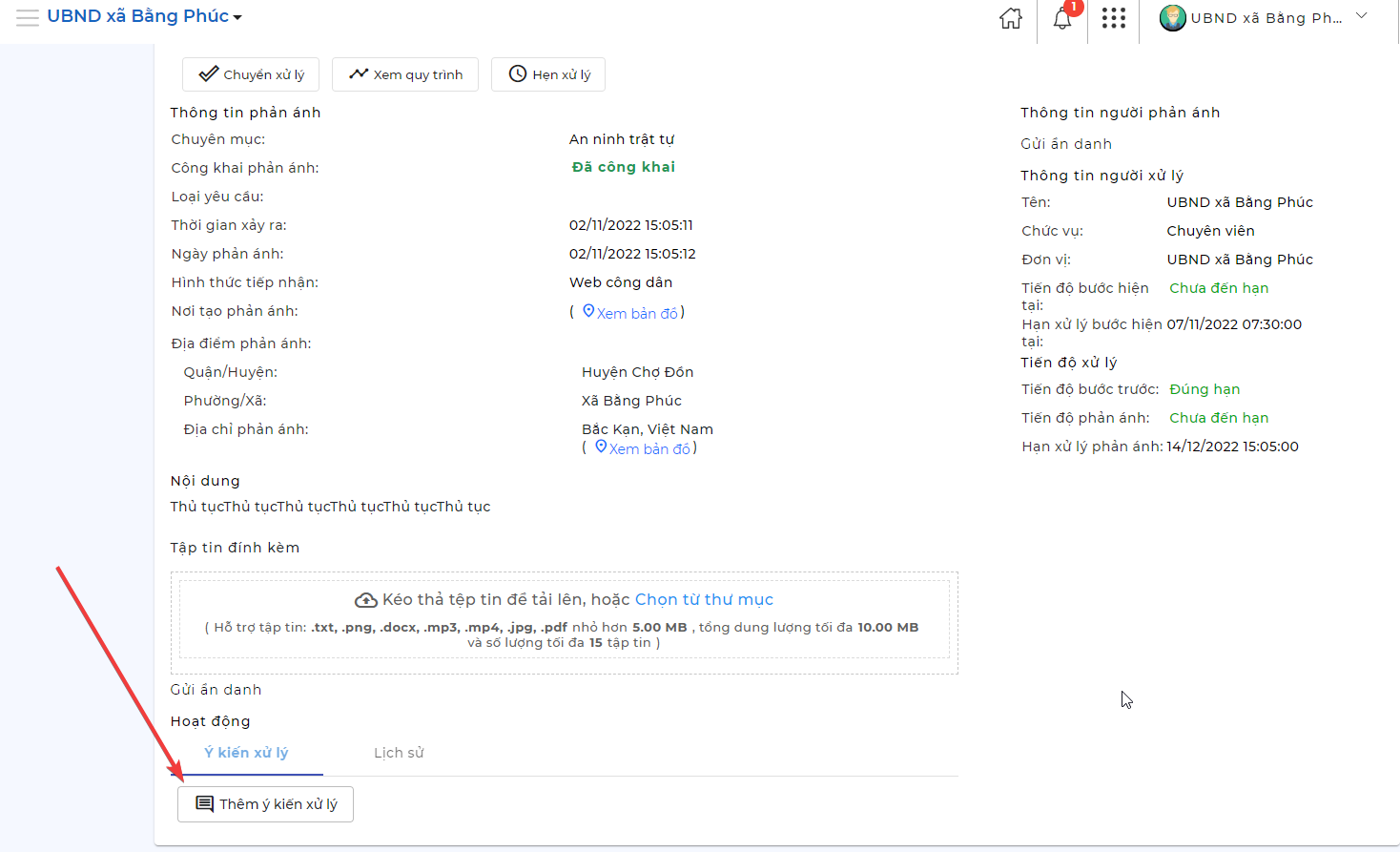  Pop-up thêm ý kiến xử lý hiện lên 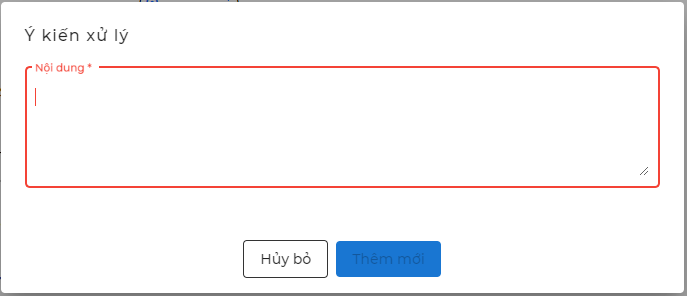 Bước 2: Điền nội dung, ý kiến xử lý Bước 3: Chọn nút thêm mới để thêm ý kiến xử lý Xem lịch sử thao tác PAKN Chọn tab lịch sử trong phần hoạt động trang chi tiết PAKN 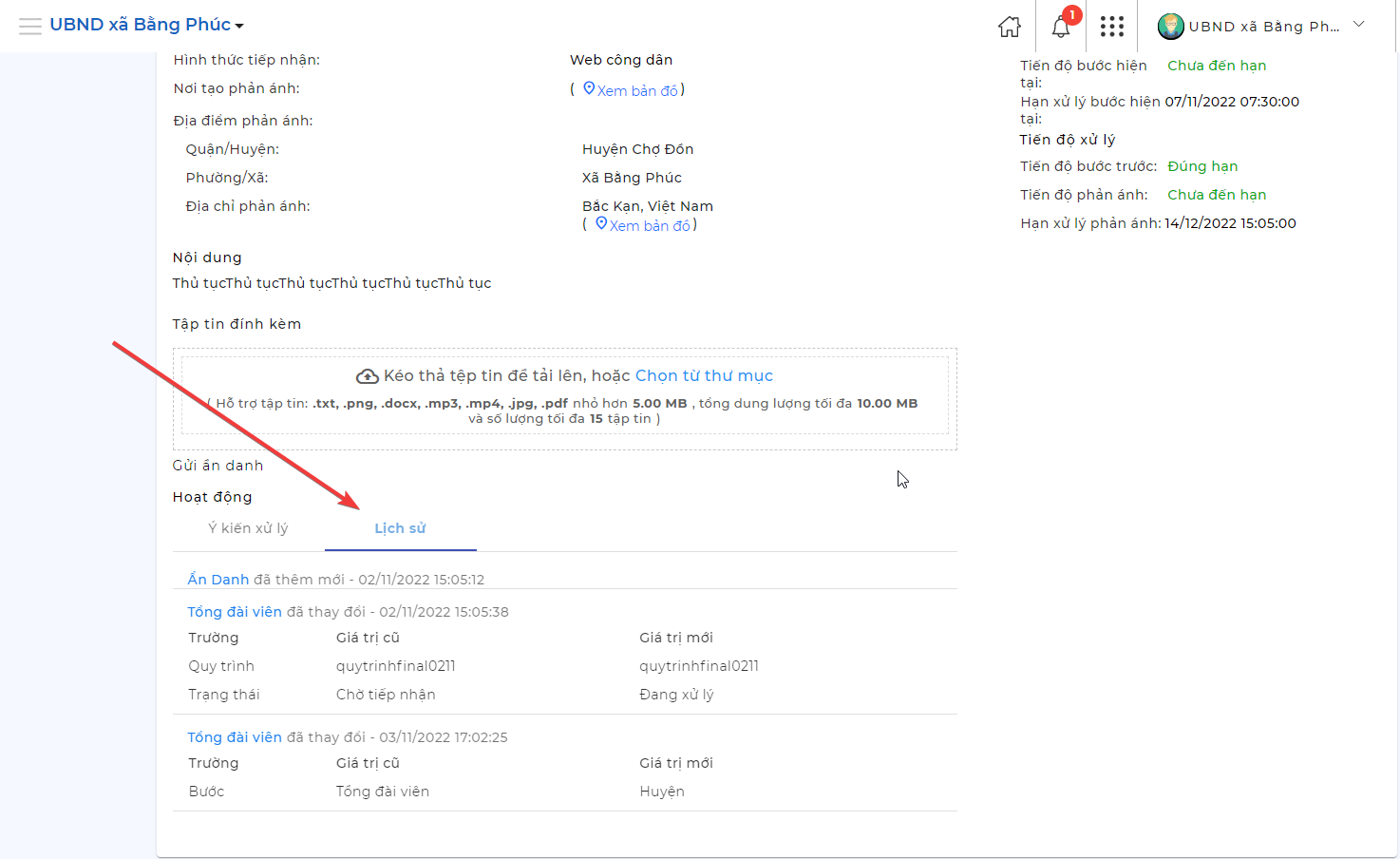 IV.2 Module tất cả PAKN Bước 1: Vào Menu Phản ánh => Chọn tất cả phản ánh 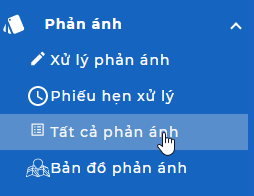 Bước 2: Nhập Click vào thanh tìm kiếm thông tin cần tìm vào form tìm kiếm Bước 3: Chọn nút, tìm kiếm Giao diện kết quả tìm kiếm xuất hiện Bước 4: Nhấp vào PAKN cụ thể để xem chi tiết PAKN 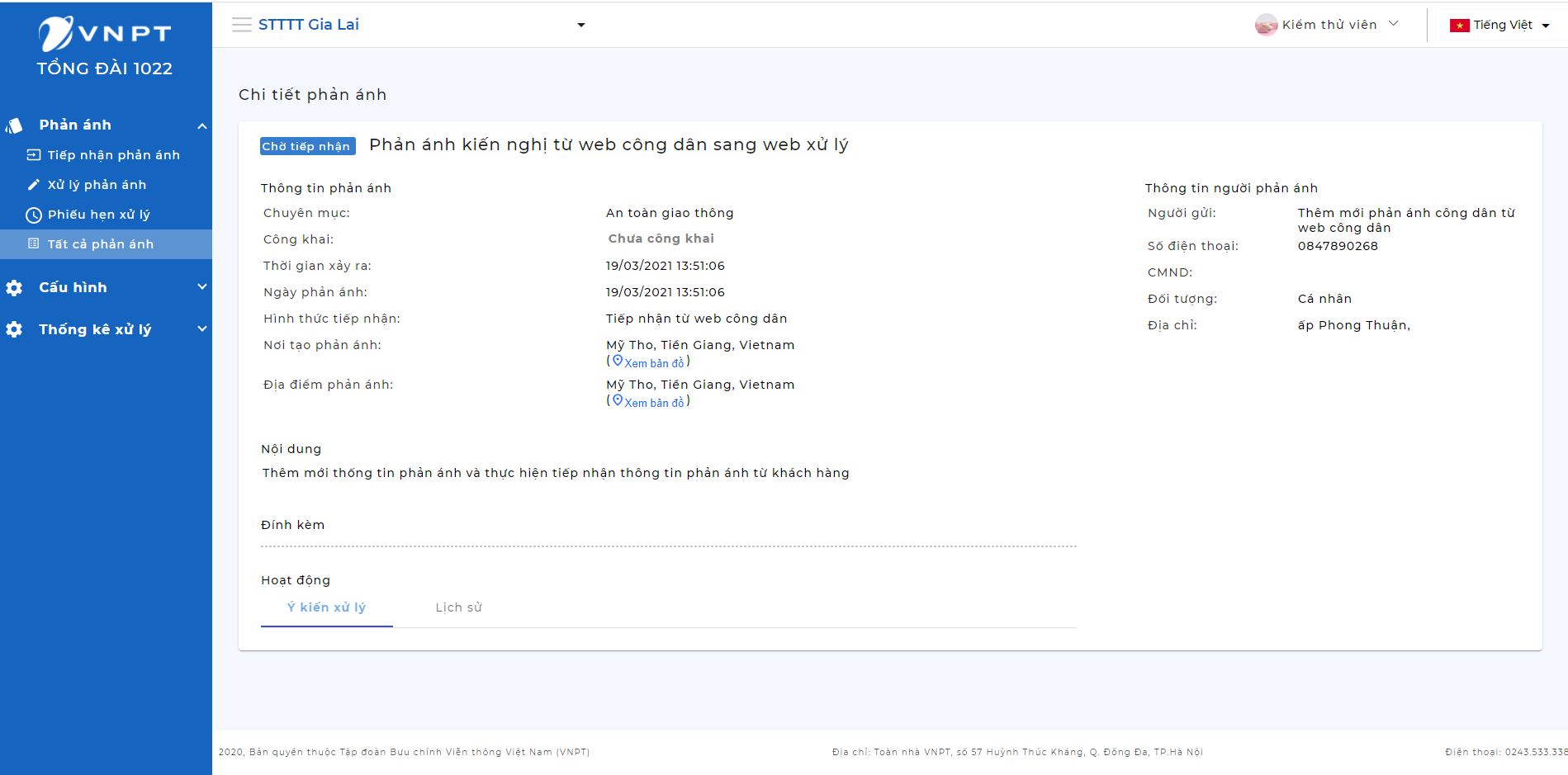 Module thống kê xử lý PAKN Thống kê theo trạng thái Bước 1: Chọn phần thống kê Trạng thái trong menu trái 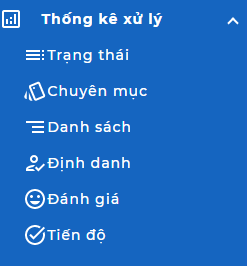 Màn hình thống kê theo trạng thái xuất hiện 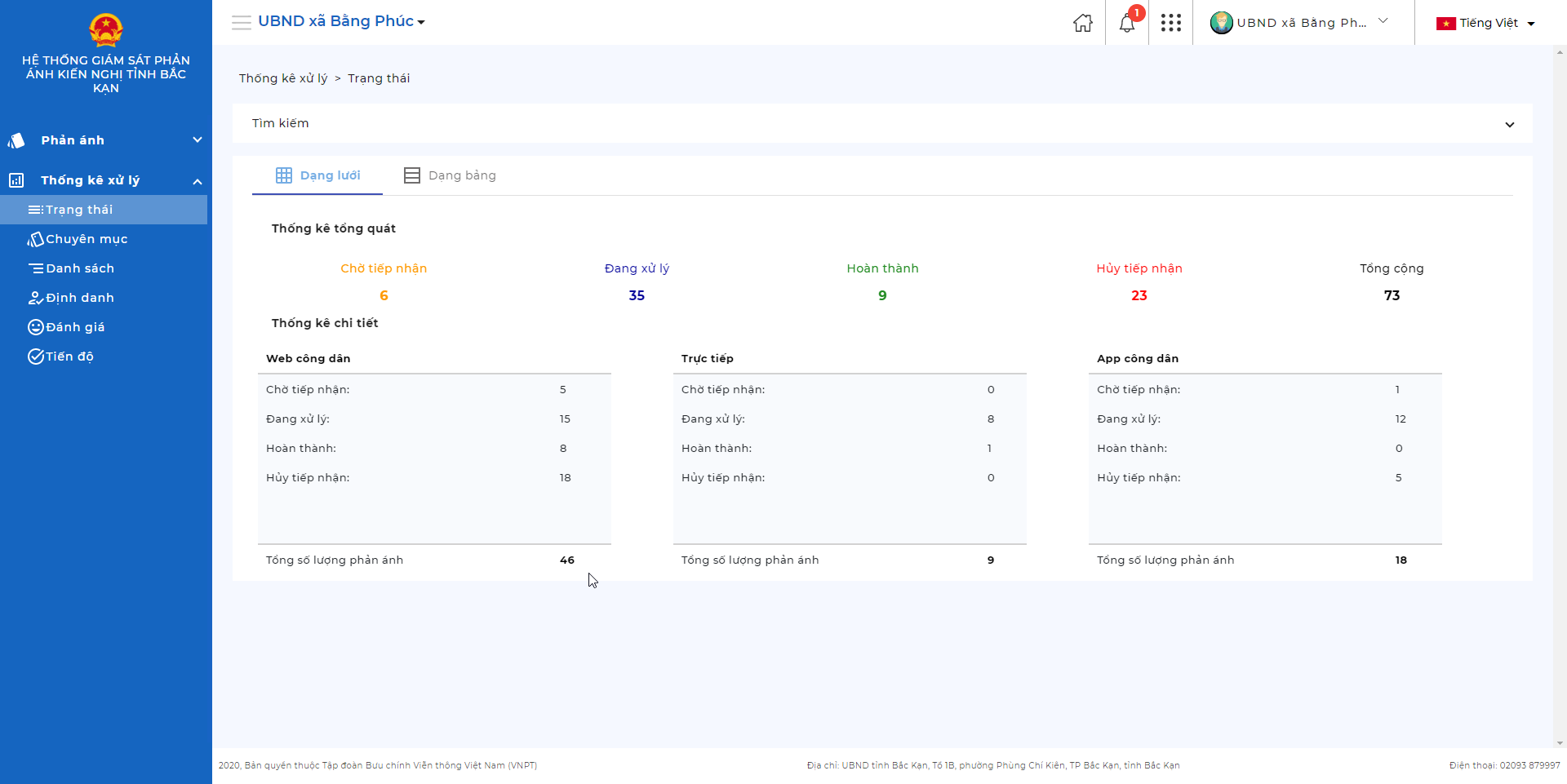   Bước 2: Điền vào điều kiện thống kê 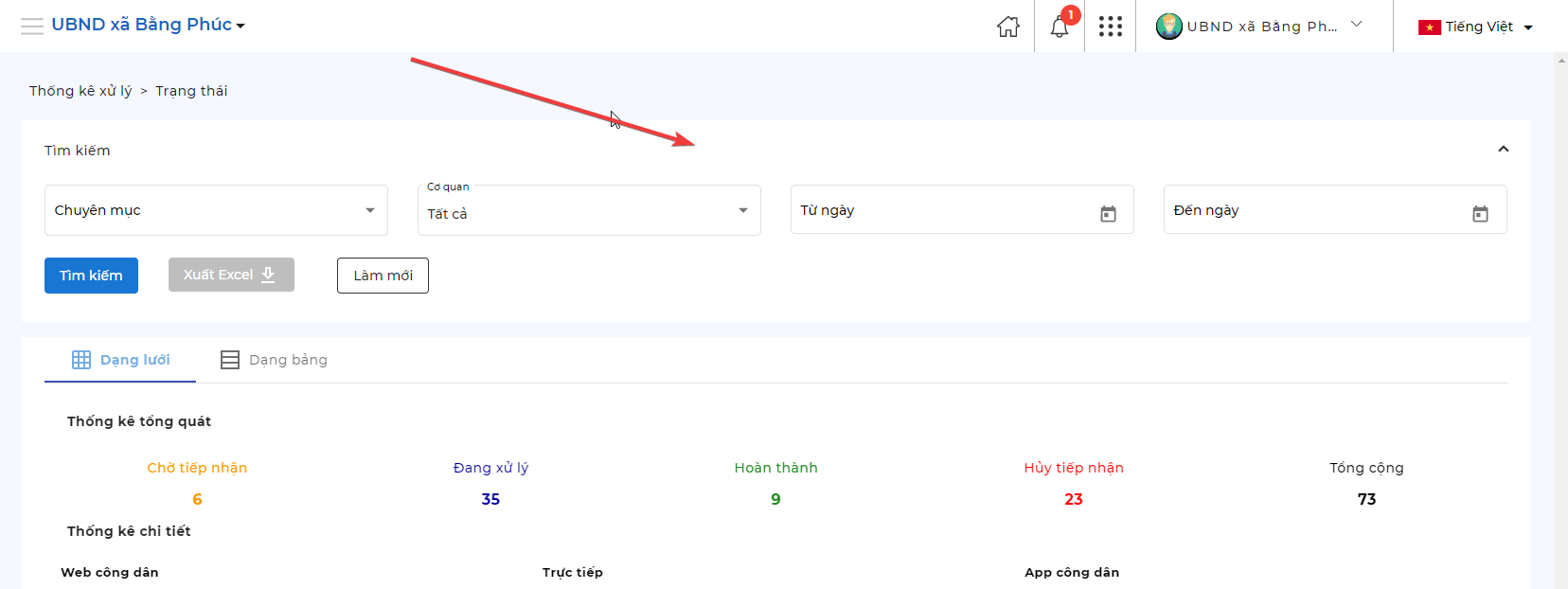 Bước 3: Chọn nút Tìm kiếm để thực hiện quá trình lọc theo điều kiệnKết quả thống kê trên xuất hiện trên màn hình 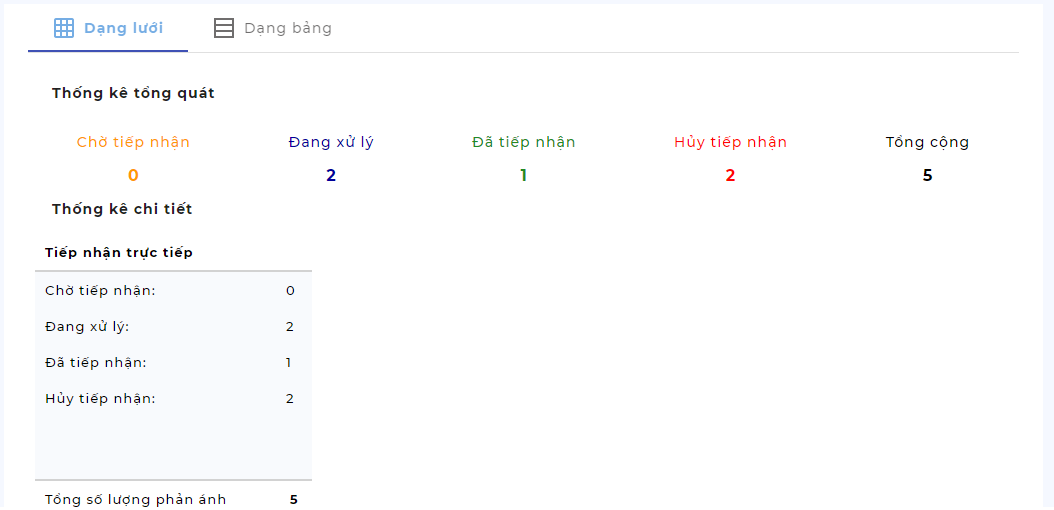 Có 2 lựa chọn cho việc xem kết quả thống kê: Dạng lưới hoặc dạng bảng.Bước 4: Chọn nút để xuất file báo báo 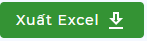 Thống kê theo định danh Bước 1: Chọn phần thống kê Định danh trong menu trái 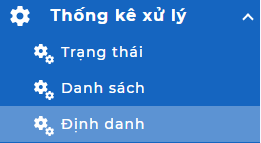  Màn hình thống kê theo định danh xuất hiện 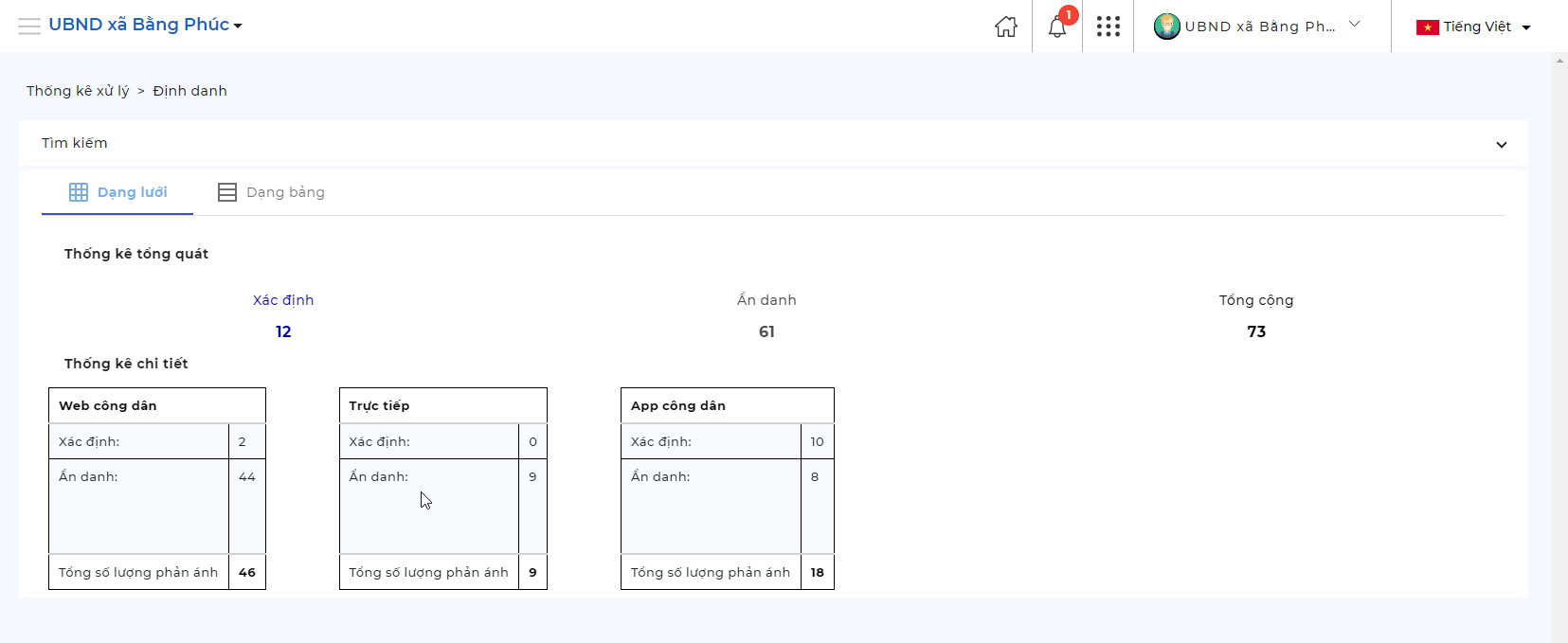   Bước 2: Điền vào điều kiện thống kê 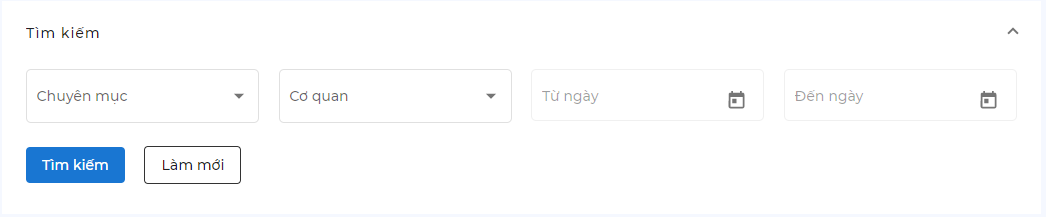 Bước 3: Chọn nút Tìm kiếm để thực hiện quá trình lọc theo điều kiệnKết quả thống kê trên xuất hiện trên màn hình 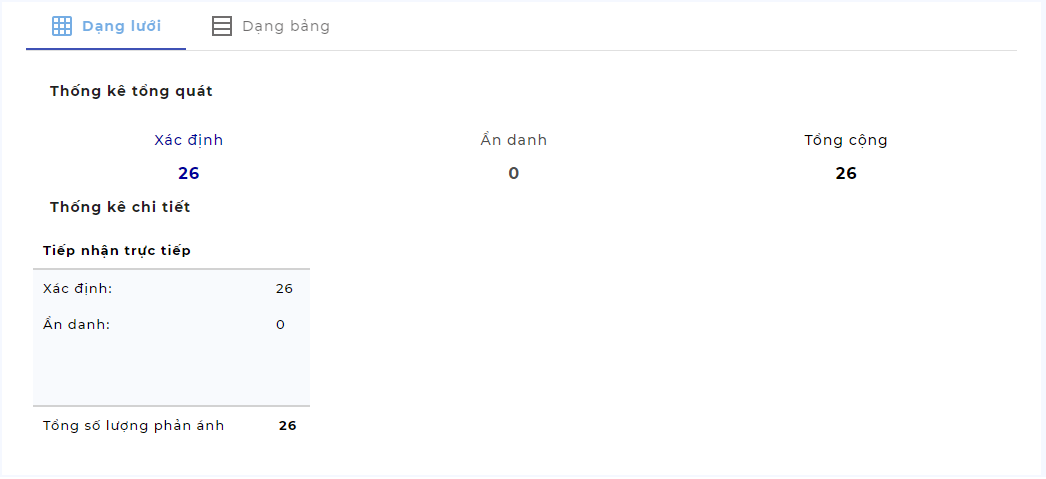 Có 2 lựa chọn cho việc xem kết quả thống kê: Dạng lưới hoặc dạng bảng.Bước 4: Chọn nút để xuất file báo báo Thống kê theo chuyên mục gửi PAKNBước 1: Chọn phần thống kê Danh sách người gửi PAKN trong menu trái 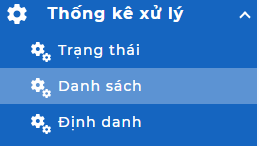 Màn hình thống kê theo trạng thái xuất hiện 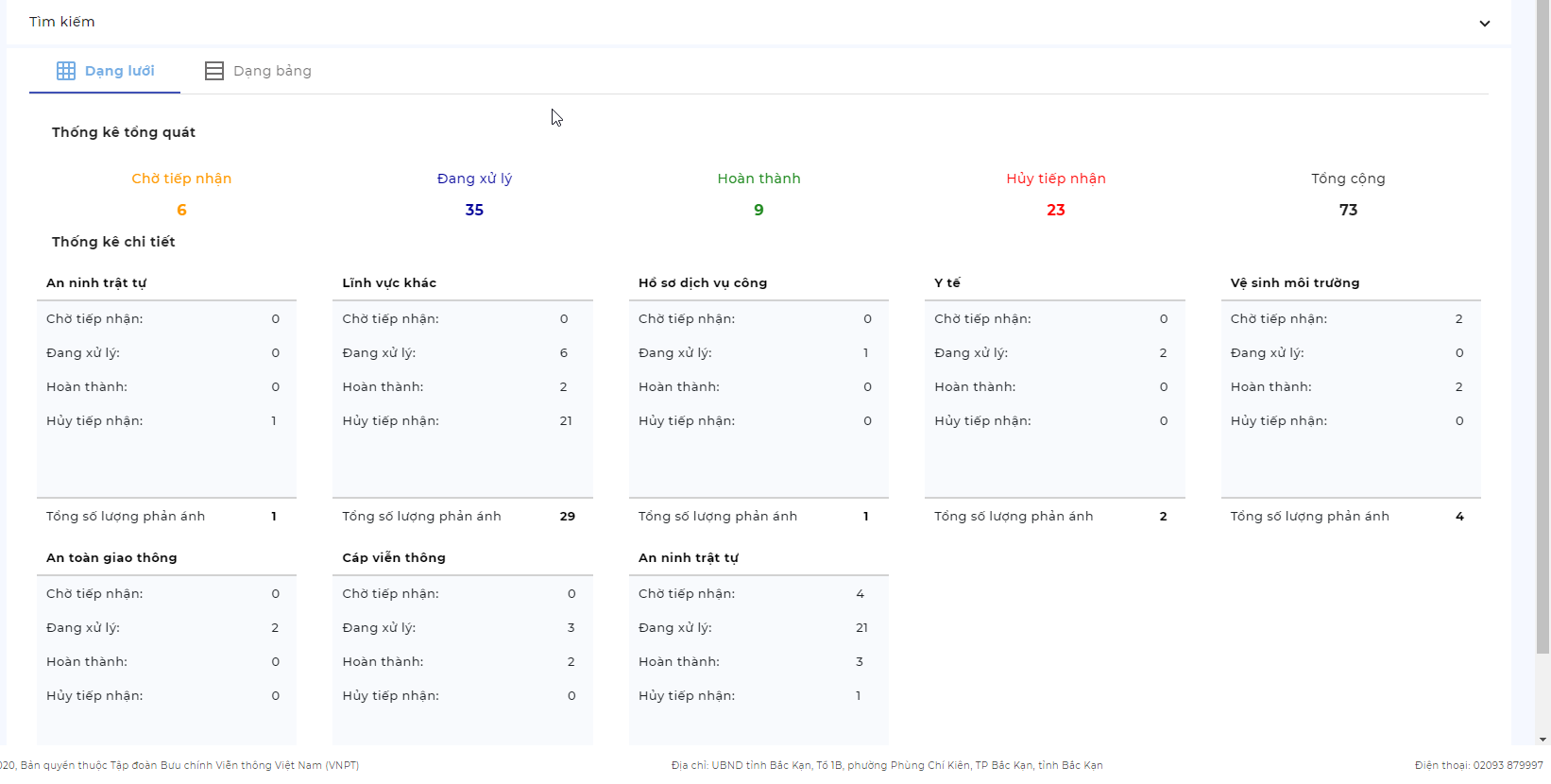   Bước 2: Điền vào điều kiện tìm kiếm 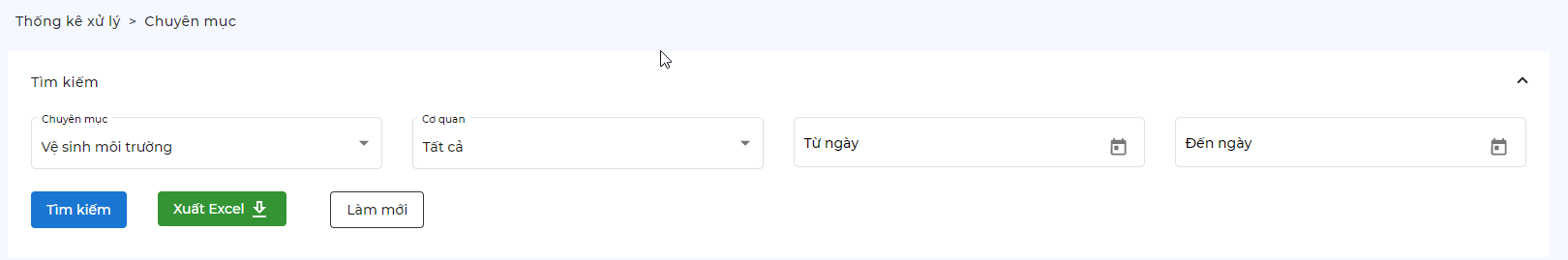 Bước 3: Chọn nút Tìm kiếm để thực hiện quá trình lọc theo điều kiệnKết quả xuất hiện trên màn hình 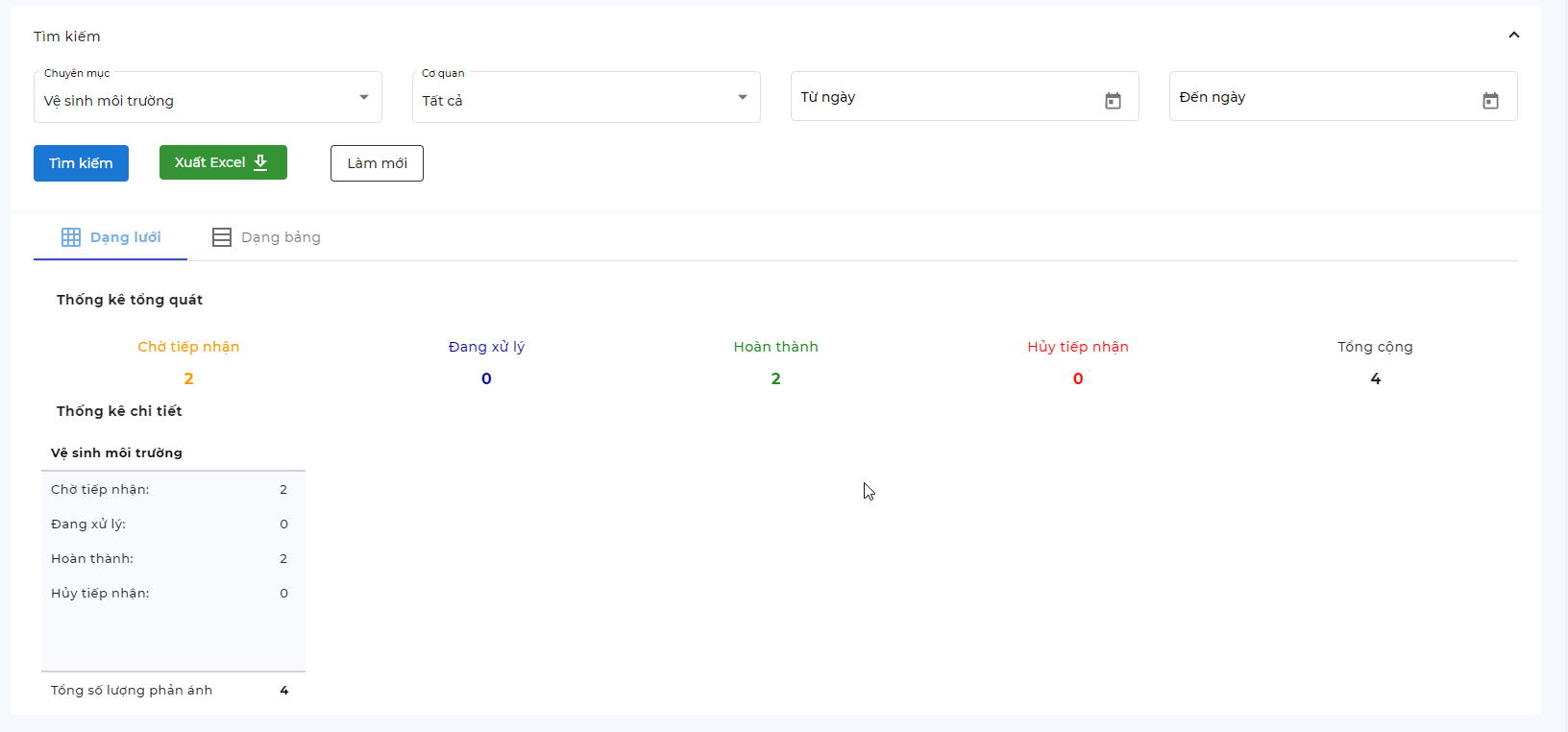 Bước 4: Chọn nút để xuất file danh sáchHỆ THỐNG TIẾP NHẬN VÀ PHÂN TÍCH Ý KIẾN NGƯỜI DÂNTÀI LIỆU HƯỚNG DẪN SỬ DỤNGHỆ THỐNG TIẾP NHẬN VÀ PHÂN TÍCH Ý KIẾN NGƯỜI DÂNTÀI LIỆU HƯỚNG DẪN SỬ DỤNGHỆ THỐNG TIẾP NHẬN VÀ PHÂN TÍCH Ý KIẾN NGƯỜI DÂNTÀI LIỆU HƯỚNG DẪN SỬ DỤNGHỆ THỐNG TIẾP NHẬN VÀ PHÂN TÍCH Ý KIẾN NGƯỜI DÂNTÀI LIỆU HƯỚNG DẪN SỬ DỤNGHỆ THỐNG TIẾP NHẬN VÀ PHÂN TÍCH Ý KIẾN NGƯỜI DÂNTÀI LIỆU HƯỚNG DẪN SỬ DỤNGHỆ THỐNG TIẾP NHẬN VÀ PHÂN TÍCH Ý KIẾN NGƯỜI DÂNTÀI LIỆU HƯỚNG DẪN SỬ DỤNGSTTVIẾT TẮTÝ NGHĨA1PAKNPhản ánh kiến nghị2SMSTin nhắn qua điện thoại 3OTP Mã xác thực hay mật khẩu chỉ sử dụng một lần